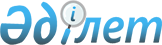 Мемлекеттік (муниципалдық) сатып алу мақсаттары үшін тауарлардың жекелеген түрлерінің шығарылған елін айқындау қағидаларына өзгерістер енгізу туралыЕуразиялық экономикалық комиссия Кеңесінің 2022 жылғы 25 қаңтардағы № 10 шешімі.
      Еуразиялық экономикалық комиссия Кеңесі шешті:
      1. Еуразиялық экономикалық комиссия Кеңесінің 2020 жылғы 23 қарашадағы № 105 шешімімен бекітілген Мемлекеттік (муниципалдық) сатып алу мақсаттары үшін тауарлардың жекелеген түрлерінің шығарылған елін айқындау қағидаларына өзгерістер қосымшаға сәйкес енгізілсін.
      2. Осы Шешімде көзделген өзгерістер осы Шешім күшіне енген күні мәліметтері Еуразиялық экономикалық одаққа мүше мемлекеттердің өнеркәсіптік тауарларының еуразиялық тізбесіне енгізілмеген өнеркәсіп тауарларына қолданылады.
      3. Осы Шешім ресми жарияланған күнінен бастап күнтізбелік 10 күн өткен соң күшіне енеді.
      Еуразиялық экономикалық комиссия Кеңесінің мүшелері: Мемлекеттік (муниципалдық) сатып алу мақсаттары үшін тауарлардың жекелеген түрлерінің шығарылған елін айқындау қағидаларына енгізілетін  ӨЗГЕРІСТЕР
      1. Аталған Қағидаларға № 1 қосымшада:
      "8427-ден Өзге де тиегіштер", "8427 20 190-нан Орман материалдарын фронталды (тұмсықты, грейферлі) манипуляторлық түрде тиегіштер, "8436 80 100 9-дан Орман шаруашылығына арналған машиналар мен жабдықтар" және "8429 51-ден Өзге де өздігінен жүретін бір шөмішті фронталды тиегіштер" позициялары алып тасталсын.
      "8427-ден Ашамен қармап алатын автотиегіштер" позициясы мынадай редакцияда жазылсын:
      КО ТР 018/11 жататын "8705-тен Коммуналдық шаруашылыққа және жолдарды күтіп-ұстауға арналған көлік құралдары", "8705-тен Басқа топтамаларға енгізілмеген, арнайы мақсаттағы өзге де автокөлік құралдары" позицияларын қоспағанда, "8708-ден Радиаторлар және олардың бөліктері, осы бөлімдегі тауарларға арналған өзгелер" позициясынан кейін мынадай мазмұндағы позициямен толықтырылсын:
      ҮІ бөлім "Станок жасау" мынадай редакцияда жазылсын:
      IX бөлімде:
       "8544-тен Қуат кернеуі 1 кВ және 1 – 35 кВ болатын күшті кабельдер" позициясынан кейін мынадай мазмұндағы позициямен толықтырылсын:
      XI бөлімде:
      9018 11 000 0 Керек-жарақтары бар электрокардиограммаларды жедел бақылау кешені Керек-жарақтары бар портативті кардиотіркегіштер Керек-жарақтары бар сандық электрокардиографиялық түрлендіргіш 9018 19 100 0-ден Электрокардиограммаларды және артериялық қысымды ұзақ мониторлау жүйесі, керек-жарақтарымен 9018 90 100 0-ден Керек-жарақтары бар артериялық қысымды тәуліктік автоматты өлшеу мониторлары" деген позициядан кейін мынадай мазмұндағы позициямен толықтырылсын:
      9019 10 100 0-ден Діріл аппараттары 9022 12 000 0 Компьютерлік томографтар 9022 14 000 0-ден Рентгеноскопиялық (флюороскопиялық) аппаратура; телебасқару үстел-штативі базадағы рентгенодиагностикалық кешендер: 3 жұмыс орнына арналған рентгенодиагностикалық кешендер; рентгенографиялық аппаратура; 2 жұмыс орнына арналған рентгенодиагностикалық кешендер; маммографтар; жылжымалы палаталық рентген аппараттары, флюорографтар, диагностикалау үшін медициналық мақсатта пайдаланылатын өзге де рентгендік аппараттар" деген позициядан кейін мынадай мазмұндағы позициямен толықтырылсын:
      XIV бөлімде: 
      атауындағы "Музыкалық аспаптар" деген сөздерден кейін "және дыбыстық жабдық" деген сөздермен толықтырылсын;
      9201-ден Өзге де клавишті-ішекті музыкалық аспаптар 9201-ден Фортепиано 9201 10-нан Пианино" деген позицияның алдынан мынадай мазмұндағы позициямен толықтырылсын:
      Мынадай мазмұндағы XV бөліммен толықтырылсын:
      мынадай мазмұндағы 10 – 14 сілтемелермен толықтырылсын:
      "станок жасау" және "электроника мен радиотехника" салалары бойынша:
      <10> Заңды тұлға, шет мемлекеттің және (немесе) шетелдік тұлғаның және (немесе) заңды тұлға құрмайтын шетелдік құрылымның бақылауында болады деп есептеледі, егер олардың барлығы жиынтығында немесе олардың кейбіреулері, немесе олардың әрқайсысы жеке алғанда (мүше мемлекеттердің азаматтарын немесе мүше мемлекеттердің аумақтарында тіркелген заңды тұлғаларды қоспағанда) аталған заңды тұлғаны және оны бақылайтын бұрынғы ұйымды, және жоғарыдағы реттілікпен оның алдындағы әрбір ұйымды бақылайтын болса.
      Шет мемлекет (мүше мемлекеттерді қоспағанда), немесе шетелдік тұлға немесе ұйым немесе заңды тұлға құрмаған шетелдік құрылым (мүше мемлекеттердің азаматтарын немесе осы мемлекеттердің аумақтарында тіркелген заңды тұлғаларды қоспағанда) мына белгілердің бірі болғанда бақылаушы тұлға болып саналады:
      бақылаушы тұлға бақыланатын тұлғаның жарғылық капиталын құрайтын дауыс беру акциясына (үлесіне) келетін дауыстар санының 50 пайызынан астамымен (оның ішінде мүлікті сенімгерлікпен басқару шарты, қарапайым серіктестік шарты, агенттік шарт негізінде немесе өзге де мәмілелер нәтижесінде немесе өзге де негіздер бойынша) тікелей немесе жанама иелік етуге құқылы;
      бақылаушы тұлға келісім негізінде немесе өзге де негіздер бойынша бақыланатын тұлға қабылдаған шешімдерді анықтау құқығын немесе өкілеттігін алған болса;
      бақылаушы тұлғаның дара атқарушы органды және (немесе) бақылаудағы тұлғаның алқалы атқарушы орган құрамының 50 пайызынан астамын тағайындауға құқығы бар және (немесе) бақыланатын тұлғаның директорлар кеңесі (байқау кеңесі) немесе басқа алқалы басқару органы құрамының 50 пайызынан астамын сөзсіз сайлауға мүмкіндігі бар;
      бақылаушы тұлға бақыланатын тұлғаның басқарушы компаниясының өкілеттіктерін жүзеге асырады.
      Мұндай құрылымның құрылтайшысы (құрылтайшысы) не оның құрылтайшысы (құрылтайшысы) болып табылмайтын басқа тұлға, егер мұндай тұлға осы құрылымға бақылауды жүзеге асырса, заңды тұлға құрмайтын шетелдік құрылымның бақылаушы тұлғасы болып табылады.
      <11> Мүше мемлекеттің салық резиденті болып табылатын заңды тұлғаның тиісті өнімді өндіру, жаңғырту және әзірлеу үшін жеткілікті көлемде жобалау және техникалық құжаттамаға айрықша құқықтары бар екенін мынадай құжаттар растайды:
      заңды тұлға жобалық-техникалық құжаттаманы өз бетімен жасаған жағдайда – жобалық-техникалық құжаттамалар кешенін әзірлеу туралы бұйрық;
      дайын конструкторлық және техникалық құжаттаманы өнім өндіруші кәсіпорын өнімге арналған конструкторлық-техникалық құжаттаманы әзірлеуші кәсіпорыннан сатып алған жағдайда - сатып алу-сату шарты немесе тауарды жеткізу шарты, сондай-ақ осы келісімшарттардың бірінің ажырамас бөлігі болып табылатын өнімге конструкторлық және техникалық құжаттаманы беру актісі;
      әзірлеуші-кәсіпорын өнім өндіруші кәсіпорын үшін бұйымдардың конструкторлық және техникалық құжаттамасын әзірлеу бойынша жұмыстарды орындаған жағдайда - жұмыс шарты немесе тәжірибелік-конструкторлық және технологиялық жұмыстарды орындауға шарт, сондай-ақ аталған келісімдердің бірінің ажырамас бөлігі болып табылатын жұмыс нәтижелерін беру актісі (өнімге арналған конструкторлық-техникалық құжаттама);
      өнімге арналған конструкторлық және техникалық құжаттамада өндірістік құпия (ноу-хау) бар болған жағдайда - өндірістік құпияға айрықша құқықты иеліктен шығару туралы шарт немесе өндірістік құпияны пайдалану құқығын беру туралы лицензиялық шарт.
      12> Егер тауарды өндіруде жиынтықтаушы өнімнің құрамында үшінші елде шығарылған материалдарды пайдалану 50 пайызынан аспайтын болса, жиынтықтаушы бұйым мүше мемлекеттердің аумақтарында өндірілген деп есептелсін.
      <13> Мүше мемлекеттердің аумақтарында өндірілетін компоненттер үшін электрондық есептеуіш машиналарға арналған бағдарламаны мемлекеттік тіркеу туралы куәлік немесе мүше мемлекеттің зияткерлік меншік объектілеріне құқықтарды қорғау саласындағы уәкілетті органына берілген өтінім әзірлемені мүше мемлекеттердің аумақтарында шығарылған жиынтықтаушыға жатқызу үшін оны мүше мемлекеттер аумақтарында бағдарламалық қамтамасыз етудің растауы болып табылады.
      <14> Бұйымға арналған конструкторлық және технологиялық құжаттама болған және ол бойынша барлық технологиялық операциялар өндірушінің орнында орындалған кезде жиынтықтаушы бұйым мүше мемлекеттердің аумақтарында шығарылған деп есептелсін.";
      14-сілтемеден кейін мынадай ескертумен толықтырылсын:
      "Ескерту.
      Осы қосымшаның "Станок жасау" VI бөлімінде көрсетілген тауарлар мүше мемлекеттердің аумақтарында көрсетілген төмендегі кестеге сәйкес әрбір тауар бірлігі үшін операцияларды (шарттар) орындаудың жалпы баллдар санына қол жеткізген кезде мүше мемлекеттердің аумақтарында өндірілген тауарларға жатады. 
      2. Аталған Қағидалардың № 4 қосымшасының кестесіндегі 8 және 9 графалар мынадай мазмұндағы 8 – 11 графалармен ауыстырылсын:
					© 2012. Қазақстан Республикасы Әділет министрлігінің «Қазақстан Республикасының Заңнама және құқықтық ақпарат институты» ШЖҚ РМК
				
Армения Республикасынан М. Григорян
Беларусь Республикасынан П. Петришенко
Қазақстан Республикасынан С. Жұманғарин
Қырғыз Республикасынан А. Касымалиев
Ресей Федерациясынан А. ОверчукЕуразиялық экономикалық
комиссия Кеңесінің
2023 жылғы 25 қаңтардағы
№ 10 шешімімен
БЕКІТІЛГЕН
 "8427-ден Ашамен қармап алатын автотиегіштер" 
 "8427-ден Өзге де тиегіштер"
8427-ден 
Әмбебап және аспалыларынан басқа, ауыл шаруашылығы тиегіштері
8427-ден
Әмбебап ауыл шаруашылығы тиегіштері
8429 51-ден бір шөмішті фронталды тиегіштер
8429 52 
Толық бұрылатын машиналар
8429 51-ден, 8429 52-ден
Экскаваторлар мен бір шөмішті басқа тиегіштер
8429 52-ден 
Экскаватор-тиегіш
мүше мемлекеттің салық резиденті болып табылатын заңды тұлғаның өнеркәсіп өніміне конструкторлық және технологиялық құжаттамаға өзгерістер енгізу мүмкіндігіне құқығының немесе ғылыми-зерттеу және тәжірибелік-конструкторлық жұмыстардың нәтижесінде әзірленген, өндірушінің мемлекеттік (муниципалдық) сатып алу рәсімі нәтижелері бойынша шарт (келісімшарт) бойынша жүзеге асырған конструкторлық құжаттаманы пайдалануға құқығының болуы;
мүше мемлекеттердің бірінің аумағында тиісті өнеркәсіп өніміне жөндеу, сатудан кейінгі және кепілдік қызметтерін жүзеге асыруға уәкілетті сервистік орталықтың болуы;
өнеркәсіптік тауарды шығару кезінде мемлекеттердің аумақтарында тиісті тауардың компоненттерін жасауды жүзеге асыру немесе мүше мемлекеттердің аумақтарында өндірілген компоненттерді пайдалану;
тиісті өнеркәсіп тауарына мүмкін болатын баллдар санының (ғылыми-зерттеу және тәжiрибелiк-конструкторлық жұмыстарды жүзеге асыру үшін, қозғалысты басқарудың автономды жүйесiнiң құрамдас бөлiктерi үшiн баллдарды қоспағанда) пайыздық көрсеткішіне қол жеткізуді қамтамасыз ететін, нәтижесінде мүше мемлекеттердің аумағында ғылыми-зерттеу және тәжiрибелiк-конструкторлық жұмыстарды жүзеге асыру үшiн алынған баллдар мен қозғалысты автоматты түрде басқару жүйесінің компоненттері үшін баллдар қосылатын мынадай операцияларды орындау:
2023 жылғы 31 желтоқсанға дейін – 55 пайыз;
2024 жылғы 1 қаңтардан - 70 пайыз;
2026 жылғы 1 қаңтардан бастап - 80 пайыз (компонент пайдаланылмаса, ол үшін баллдар берілмейді және баллдардың ең көп мүмкін санын есептеу кезінде есепке алынбайды; өнімді өндіру технологиясында технологиялық операция болмаған кезде оны орындау бойынша талап қойылмайды баллдар есептелмейді және оны жүзеге асыру талабы балллардың максималды санын есептеу кезінде есепке алынбайды):
алынбалы көтергіш рама, рамалық конструкциялар:
мүше мемлекеттердің аумақтарында өндірілген прокатты алынбалы жақтау, топсалы жақтау өндіру үшін пайдалану (6 балл);
дайындамаларды, тірек раманың бөліктерін (6 балл), топсалы тіреуіш жақтауды (10 балл) құю, соғу, кесу, штамптау;
алынбалы раманың бөліктерін (10 балл), топсалы тіреуіш жақтауды (15 балл) ию, өңдеу, дәнекерлеу; 
алынбалы жақтауды (10 балл), топсалы алынбалы раманы (15 балл) дәнекерлеу, оларға қорғаныш жабындарын жағу; 
айналмалы колоннаны, эксковатор-тиегіштің кареткасын құю, кесу, дәнекерлеу, механикалық өңдеу, жабындарын жағу
(5 балл), жүк тиегіштің вагондары (5 балл);
жұмыс жабдықтары:
жүк көтергіш құрылғының (10 балл), жүк тиегіш арбасының (4 балл) рамалық конструкциясын кесу, майыстыру, дәнекерлеу, өңдеу, қорғаныс жабындарын жағу;
тиегіштің жебе балансирін құю, кесу, майыстыру, дәнекерлеу, механикалық өңдеу (4 балл), тиеу жебесіне қорғаныс жабындарын жағу (10 балл);
телескопиялық тиегішті құю, кесу, майыстыру, дәнекерлеу, өңдеу, жебеге арналған қорғаныс жабындарын жағу (18 балл);
экскаватор тиегішінің тиеу жабдығын құю, кесу, майыстыру, дәнекерлеу, өңдеу, (9 балл) қорғаныс жабындарын жағу (4 балл);
экскаватор тиегішінің экскаватор жабдығының жебесін, (9 балл), телескопиялық тұтқасын құю, кесу, майыстыру, дәнекерлеу, өңдеу (13 балл), экскаватор жабдығының тұтқасын (6 балл); 
құю, кесу, майыстыру, дәнекерлеу, механикалық өңдеу, тиеу жабдықтарының жұмыс органына (8 балл), қазу жабдықтарының жұмыс органына (4 балл) қорғаныс жабындарын жағу;
экскаватор жабдығының жебесін (9 балл), телескопиялық тұтқасын (13 балл), тұтқасын (6 балл) құю, кесу, майыстыру, дәнекерлеу, механикалық өңдеу;
тиеу жабдықтарының жұмыс органын (8 балл), эксковатор жабдығының жұмыс органын (4 балл) құю, кесу, майыстыру, дәнекерлеу, механикалық өңдеу;
күш түсетін қондырғы;
 іштен жанатын қозғалтқышты өндіру (58 балл);
электр энергиясын сақтау құрылғысын (20 балл), стартер энергиясын сақтау құрылғысын (2 балл) өндіру;
қуатты генератор шығару (8 баллов);
қозғалтқышты салқындату жүйесі үшін жылу алмастырғышты (радиатор, аралық салқындатқыш) өндіру (3 балл);
ауамен жабдықтау жүйесінің бөлшектерін өндіру;
қозғалтқышқа (ауа өткізгіш, ауа сорғыш) (1 балл);
ауа беру жүйесінің бөлшектерін өндіру (ауа өткізу құбыры, ауа жинаушы) (1 балл);
пайдаланылған газды шығару жүйесінің бөлшектерін (құбыр, резонатор, сөндіруші) өндіру (1 балл);
негізгі гидравликалық жүйе:
рульдік басқару гидросорғысын өндіру (2 балл);
бас гидравликалық жүйенің гидравликалық сорғыларын өндіру (мүше мемлекеттердің аумақтарында өндіруге рұқсат етіледі) (6 балл);
гидробөлгіштерді өндіруге мүше мемлекеттердің аумақтарында рұқсат етіледі) (6 балл);
гидравликалық бакты кесу, майыстыру, дәнекерлеу, механикалық өңдеу, стендтік сынақтарға бақылау жүргізу (2 балл);
рөлдік гидравликалық цилиндрлерді өндіру, рамалық бүктеу (2 балл);
рульдік басқарудың сорғы дозаторын өндіру (мүше мемлекеттердің аумақтарында өндіруге рұқсат етіледі) (2 балл);
эксковатор тиегіші жебесінің гидравликалық цилиндрлерін (3 балл), тұтқасын, телескопиялық тұтқасын (3 балл), жұмыс органын (3 балл), айналмалы колонкасын (2 балл) өндіру;
ашамен қармап алатын жүк тиегіштің жүк көтеру құрылғысына арналған гидравликалық цилиндрлерді өндіру (2 балл);
аутригерлердің гидроцилиндрлерін өндіру (2 балл);
шынжыр табанының астыңғы жүйесін тартуға арналған гидравликалық цилиндрлерді өндіру (2 балл);
жоғары қысымды гидравликалық шлангтарды өндіру (2 балл);
шынжыр табанының асты жүйесін тартуға арналған гидравликалық цилиндрлерді өндіру (2 балл);
жоғары қысымды гидравликалық жеңдерді өндіру (2 балл);
кабина:
дайындамаларды, кабинаның жақтау бөліктерін құю, штамптау, кесу (2 балл);
кабинаның жақтау тораптарын майыстыру, өңдеу, дәнекерлеу (5 балл);
кабинаның каркасын дәнекерлеу, қорғаныш жабынымен жабу (5 балл);
интерьер элементтерін, кабинаның экстерьерін – қаптау панельдерін (1 балл), еденін, кабинаға кіретін алаңын (2 балл), төбесін, шатырын (1 балл) кесу, майыстыру, штамптау, қалыптау, дәнекерлеу, механикалық өңдеу, қорғаныс жабындарын жағу;
оператордың орындығын өндіру (2 балл);
рөлдік колонкасын жасау (2 балл);
пультті, панельді, сенсорлық экранды (2 балл), машинаны басқарудың джойстигін, орындау механизмдерін (2 балл) өндіру;
машинаны басқарудың орталық электрондық блогын өндіру (6 балл);
ауаны баптау жүйесін өндіру (4 балл);
шыны өндіру (мүше мемлекеттердің аумақтарында өндіруге рұқсат етіледі) (2 балл);
жарықтандыру приборларын, жарық сигнализациясын (мүше мемлекеттердің аумақтарында өндіруге рұқсат етіледі) (2 балл) өндіру;
жүріс жүйесі:
шиналар өндіру (4 балл), доңғалақтар өндіру (2 балл);
көпір арқалығын құю, соғу, кесу, майыстыру, дәнекерлеу, механикалық өңдеу, термиялық өңдеу, қорғау жабындарын жағу (3 балл); 
бұралмалы иықтарды, түйіндерді (3 балл), рульдік тартқыштарды (1 балл), күпшектерді (2 балл) құю, соғу, кесу, майыстыру, дәнекерлеу, механикалық өңдеу(2 балл), қорғаныс жабындарын жағу;
борты айналатын тиегіштің жартылай біліктерін, жұлдызшаларын, цапфасын құю, соғу (2 балл), дәнекерлеу, механикалық өңдеу;
үш доңғалақты (доңғалақты) тиегіштің шағын дөңгелегі тіреуіш-тірегін (3 нүкте), күпшектерін (1 балл) құю, кесу, майыстыру, дәнекерлеу, өңдеу, қорғаныш жабындарын жағу;
шынжыр табанды жүріс бөлігінің рамаларын кесу, майыстыру, дәнекерлеу, механикалық өңдеу, термиялық өңдеу, қорғаныс жабындарын жағу (4 балл);
шынжыр табанды өндіру (4 балл);
тіректерді, ұстап тұратын катоктарды өндіру (2 балл);
трансмиссия элементтері:
тісті доңғалақтарды, беріліс қорабының біліктерін, борттық беріліс қораптарын өндіру үшін мүше мемлекеттердің аумақтарынан шығатын металл прокаттарын пайдалану (6 балл);
беріліс қорабының корпусын құю (3 балл), механикалық өңдеу, термиялық өңдеу (3 балл);
беріліс қорабының тісті доңғалақтарын, біліктерін (6 балл) соғу, штамптау (4 балл), өңдеу, термиялық өңдеу;
борттық беріліс қорабының корпусын құю (2 балл), механикалық өңдеу, термиялық өңдеу (2 балл);
борттық беріліс қорабының берілістерін, біліктерін соғу, штамптау (3 балл), механикалық өңдеу, термиялық өңдеу;
бөлу корпусының картерін құю (2 балл), механикалық өңдеу, термиялық өңдеу (2 балл) (корпус) (сәйкес беріліс редукторы);
тісті доңғалақтарды, бөлу қорабын соғу, штамптау (2 балл), механикалық өңдеу, термиялық өңдеу (4 балл);
ілінісу муфталарын өндіру (5 балл);
гидравликалық моторды (12 балл), трансмиссияны гидрокөлеиде беру үшін гидравликалық сорғыны жасау (12 балл);
трансмиссия гидроберіліміне арналған гидроматорды (12 балл), гидросоғыны өндіру;
трансмиссия гидромеханикалық берілісіне арналған гидротрансформаторды өндіру (10 балл);
алдыңғы жетекті белдікті (16 балл), артқы жетекші белдікті (16 балл) өндіру;
кардандық беріліс өндірісі үшін мүше мемлекеттердің аумақтарынан шығатын металл прокаттарын пайдалану (6 балл);
электромеханикалық трансмиссияға арналған электромеханикалық түрлендіргіштерді (электр қозғалтқышы, электр қозғалтқыш-дөңгелегі) өндіру (16 балл);
трансмиссияны басқару немесе электрогидравликалық пропорционалды реттегішті өндіру (6 балл);
беріліс қорабын (1 балл), борттық беріліс қорабын (1 балл), тарату қорабы (редктор) (1 балл) стендтік бақылау сынақтарын жүргізу, құрастыру;
жұмыс жабдығының жетек құрылғылары:
шкивтерді, роликтерді, жұлдызшаларды, көтергіш жұлдызшаларды, ашама қармап алатын тиегіштік кареткасын түсіруді құю, соғу, штамптау (1 балл), өңдеу, термиялық өңдеу, теңгеру, (2 балл), механикалық өңдеу, термиялық өңдеу, теңгерімдеу, қорғаныш жабынын жағу: тиегіштің арбасын шанышқымен көтеру, түсіру;
жұмыс жабдығының жетегінің редукторын, электр моторын, электр моторын өндіру (4 балл); 
бас гидравликалық жүйенің гидравликалық сорғысы жетегінің электр қозғалтқышын өндіру (4 балл);
тербеліс мойынтіректері:
беріліс қорабының мойынтіректерін (4 балл), борттық беріліс қорабын (3 балл), беріліс қорабын (сәйкес редуктор) (3 балл) өндіру;
көтеру біліктерінің, ашама қармап алатын жүк көтергіш каретаны түсіруге арналған мойынтіректерді өндіру (2 балл);
жүріс жүйесінің мойынтіректерін өндіру (2 балл);
айналатын борты бар тиегішке арналған цапф (консольдық) мойынтіректерін өндіру (2 балл);
үш дөңгелекті (доңғалақты) тиегішке арналған доңғалақ күпшектерінің мойынтіректерін өндіру (2 балл);
шкив тіректеріне арналған мойынтіректерді (1 балл), жұмыс істейтін жабдық жетектеріне арналған жұлдызшаларды (1 балл) жасау;
отын багының өндіру (4 балл);
экстрер, қауіпсіздік элементтері:
кесу, майыстыру, штамптау, дәнекерлеу, қалыптау, өңдеу, қанаттарға, қорғаныш қалқандарға қорғаныс жабындарын жағу (1 балл);
капоттарды, қаптау панельдерін кесу, майыстыру, штамптау, дәнекерлеу, қалыптау, желімдеу, механикалық өңдеу, қорғаныс жабындарын жағу (2 балл);
қарсы салмақ бамперін құю, кесу, дәнекерлеу, механикалық өңдеу, қорғаныш жабындысын жағу (10 балл);
аутригерлерді құю, кесу, майыстыру, дәнекерлеу, механикалық өңдеу, қорғаныс жабындарын жағу (6 балл);
мүше мемлекеттердің аумақтарында өндірілген майлау материалын пайдалану:
мотор майы (1 балл), трансмиссия майы (1 балл), гидравликалық май (1 балл);
қозғалысты автономды басқару жүйесі:
бағдарламалық қамтамасыз етуді өндіру (4 балл);
электронды басқару блоктарын өндіру (3 балл);
белсенді оптикалық жүйенің құрылғыларын (бейнекамера, лидар, радар), техникалық көру жүйесін өндіру (3 балл);
мүше мемлекеттердің салық резиденттері болып табылатын заңды тұлғалар мүше мемлекеттердің аумақтарында жүргізетін ғылыми-зерттеу және (немесе) тәжірибелік-конструкторлық жұмыстар:
ғылыми-зерттеу және (немесе) тәжірибелік-конструкторлық жұмыстарға арналған шығыстар мөлшері мүше мемлекеттің салық резиденті – заңды тұлғаның ғылыми-зерттеу және (немесе) тәжірибелік-конструкторлық жұмыстарды жүзеге асыруға жұмсаған жыл сайынғы шығындарының әрбір 0,1 пайызы үшін 1 тармақты құрайды. мүше мемлекеттер - өткен күнтізбелік жылдағы өнеркәсіп субъектісінің өткен күнтізбелік жылдағы жиынтық кірісінен, бірақ өнімнің нақты үлгісі үшін мүмкін болатын баллдардың максималды санынан (ғылыми-зерттеу және (немесе) тәжірибелік-конструкторлық жұмыстарға арналған баллдарды және қозғалысты автономды басқару жүйесінің компоненттерін шығаруды есептемегенде); 
Мүше мемлекеттің салық резиденті болып табылатын заңды тұлғаның ғылыми-зерттеу және тәжірибелік-конструкторлық жұмыстарға арналған шығындары мүше мемлекеттер бекіткен бухгалтерлік есеп ережелері сәйкес айқындалады және келесі шығындарды қамтиды:
еңбек шарты бойынша көрсетілген жұмысты орындау кезінде тікелей жұмыс істейтін қызметкерлерге жалақы мен басқа да төлемдердің шығыны;
әлеуметтік қажеттіліктерге аударымдар;
көрсетілген жұмыстарды орындау кезінде пайдаланылған тауарлық-материалдық қорларды сатып алуға арналған шығындар (салыстырмалы өнімді сатып алуға жұмсалған шығындар ғылыми-зерттеу және тәжірибелік-конструкторлық жұмыстарға арналған жалпы шығындардың 20 пайызынан аспауы керек);
мүше мемлекеттердің аумақтарынан тыс орындалатын қызметтерді қоспағанда, үшінші тарап ұйымдарының және осы жұмыстарды орындауға қатысатын тұлғалардың қызметтерінің құны;
ғылыми-зерттеу және тәжірибелік-конструкторлық жұмыстардың нәтижесінде жасалған тәжірибелік үлгілерді сынауға арналған шығыстар;
сынақ және зерттеу объектілері ретінде пайдалануға арналған арнайы техника мен арнайы техниканы сатып алуға арналған шығыстар";
"8709-дан 19 900 0 Сүйреуге арналған тартқыштар, шлак тасушылар, ауыр жүк тасушылар
мүше мемлекеттің салық резиденті болып табылатын заңды тұлғаның кемінде 5 жыл мерзімге тиісті өнімді өндіруге, жаңғыртуға және әзірлеуге жеткілікті көлемде конструкторлық және технологиялық құжаттамаға құқығының болуы;
мүше мемлекеттердің бірінің аумақтарында өнімге жөндеу, сатудан кейінгі және кепілдік қызметтерін жүзеге асыруға уәкілетті сервистік орталықтың болуы;
мүше мемлекеттердің аумақтарында (соның ішінде кесу және иілу дайындамалары) келесі операциялардың кемінде 9-ын орындау (өнімнің дизайнында элемент болмаған жағдайда, мүше мемлекеттердің аумақтарында орындалатын міндетті операциялардың жалпы саны) мемлекеттер жетіспейтін элементтердің санына сәйкес азайтылуы керек):
тіреуіш жақтауды, қосалқы рамаларды (егер жобада бар болса) құрастыру және дәнекерлеу және оларды бояу;
кабинаның металл конструкцияларын дайындау, дәнекерлеу, бояу (егер конструкцияда бар болса);
шанақты (бункерді, контейнерді) (конструкцияда бар болса) немесе цистернаны (ыдысты) (конструкцияда бар болса) немесе жалпы (арнайы) мақсаттағы қондырманы (конструкцияда бар болса) құрастыру, дәнекерлеу және бояу;
аспалы жабдықты өндіру (егер конструкцияда бар болса);
көпір (лер) жасау;
трансмиссия (жүріс бөлігін) өндіру;
қозғалтқышты өндіру; 
шанақты (бункер, контейнер) (конструкцияда бар болса), немесе цистерналарды (ыдыстар) (конструкцияда бар болса, немесе мақсаттарға арналған қондырмаларды (конструкцияда бар болса) монтаждау;
қозғалтқышты, осьтерді, көпірплерді, трансмиссияны беріліс қорабын (жүріс бөлігі) монтаждау;
басқару органдарын монтаждау;
электр жабдығы жүйесін, пневматикалық жабдық жүйесін (конструкцияда бар болса), гидравликалық жабдық жүйесін (конструкцияда бар болса) монтаждау";
"
VI. Станок жасау
VI. Станок жасау
6804-тен 6804
Тегістеу дөңгелектері
Кесу дөңгелектері
Жылтырату дөңгелектері
шет мемлекеттің және (немесе) халықаралық ұйымның және (немесе) шетелдік заңды немесе жеке тұлғаның және (немесе) заңды тұлға құрмай шетелдік құрылымның бақылауында емес мүше мемлекеттің салық резиденті болып табылатын заңды тұлғаның <10> кемінде 5 жыл мерзімге тиісті өнімді өндіру, жаңғырту және әзірлеу үшін жеткілікті көлемде конструкторлық және технологиялық құжаттамаға құқығы болуы; 
мүше мемлекеттің салық резиденті болып табылатын заңды тұлғаның талап етілетін өндірістік операцияларды орындау үшін технологиялық құжаттамада көрсетілген қажетті өндірістік жабдығының болуы; мүше мемлекеттердің аумақтарында мынадай технологиялық операцияларды жүзеге асыру:
абразивтік массаны (қоспаны) дайындау (10 балл);
қалыптау (10 балл);
күйдіру(5 балл);
вулканизациялау (5 балл);
пісіру (5 балл);
бақылау-өлшеу операциялары (10 балл);
8203-тен, 8205-тен
Басқа қол аспаптары
Станоктар немесе қол аспаптары үшін ауыстырылатын жұмыс құралдары (механикалық жетекпен немесе онсыз)
8466-дан
Аспапты бекітуге арналған жиектер және станоктарға арналған өздігінен ашылатын қалыптардың бастары
Станоктардағы бөлшектерді бекітуге арналған жиектер
Станоктарды бекітуге арналған ұзақ мерзімді бастар мен басқалар
шет мемлекеттің және (немесе) халықаралық ұйымның және (немесе) шетелдік заңды немесе жеке тұлғаның және (немесе) заңды тұлға құрмай шетелдік құрылымның бақылауында емес мүше мемлекеттің салық резиденті болып табылатын заңды тұлғаның <10> кемінде 5 жыл мерзімге тиісті өнімді өндіру, жаңғырту және әзірлеу үшін жеткілікті көлемде конструкторлық және технологиялық құжаттамаға құқығы болуы; 
мүше мемлекеттің салық резиденті болып табылатын заңды тұлғаның талап етілетін өндірістік операцияларды орындау үшін технологиялық құжаттамада көрсетілген қажетті өндірістік жабдығының болуы; 
мүше мемлекеттердің аумақтарында мынадай технологиялық операцияларды жүзеге асыру:
мүше мемлекеттердің дайындамаларын (аспапты материалдар) дайындау немесе өндіріс дайындамаларын пайдалану (30 балл):
кесу (5 балл);
қайрау (5 балл);
фрезерлеу (5 балл);
тегістеу (20 балл);
жылтырату (5 балл);
термиялық өңдеу (10 балл);
тозуға төзімді жабындарды жағу (10 балл);
бақылау-өлшеу операциялары (5 балл)
8207-ден
Құрастырылған кескіш құралдар
шет мемлекеттің және (немесе) халықаралық ұйымның және (немесе) шетелдік заңды немесе жеке тұлғаның және (немесе) заңды тұлға құрмай шетелдік құрылымның бақылауында емес мүше мемлекеттің салық резиденті болып табылатын заңды тұлғаның <10> кемінде 5 жыл мерзімге тиісті өнімді өндіру, жаңғырту және әзірлеу үшін жеткілікті көлемде конструкторлық және технологиялық құжаттамаға құқығы болуы; 
мүше мемлекеттің салық резиденті болып табылатын заңды тұлғаның талап етілетін өндірістік операцияларды орындау үшін технологиялық құжаттамада көрсетілген қажетті өндірістік жабдығының болуы; мүше мемлекеттердің аумақтарында мынадай технологиялық операцияларды жүзеге асыру:
құралдың корпусын дайындау үшін мүше мемлекеттердің дайындамаларын (аспапты материалдарын) пайдалану (10 балл):
кесу (5 балл);
қайрау (5 балл);
фрезерлеу (5 балл);
тегістеу (5 балл);
жылтырату (5 балл);
термиялық өңдеу (5 балл);
тозуға төзімді жабындарды жағу (5 балл);
мүше мемлекеттер шығаратын инструменттердің кескіш элементтерін пайдалану (30 балл);
бақылау-өлшеу операциялары (5 балл)
8207-ден
Майлау-салқындату сұйықтықтарын ішкі беруге арналған каналдары бар кескіш инструменттер
шет мемлекеттің және (немесе) халықаралық ұйымның және (немесе) шетелдік заңды немесе жеке тұлғаның және (немесе) заңды тұлға құрмай шетелдік құрылымның бақылауында емес мүше мемлекеттің салық резиденті болып табылатын заңды тұлғаның <10> кемінде 5 жыл мерзімге тиісті өнімді өндіру, жаңғырту және әзірлеу үшін жеткілікті көлемде конструкторлық және технологиялық құжаттамаға құқығы болуы; 
мүше мемлекеттің салық резиденті болып табылатын заңды тұлғаның талап етілетін өндірістік операцияларды орындау үшін технологиялық құжаттамада көрсетілген қажетті өндірістік жабдығының болуы;
мүше мемлекеттердің аумақтарында мынадай технологиялық операцияларды жүзеге асыру:
мүше мемлекеттердің дайындамаларын (аспапты материалдарын) дайындау немесе өндіріс дайындамаларын пайдалану (30 балл):
кесу (5 балл);
қайрау (5 балл);
фрезерлеу (5 балл);
тегістеу (20 балл);
жылтырату (5 балл);
термиялық өңдеу (10 балл);
тозуға төзімді жабындарды жағу (10 балл);
бақылау-өлшеу операциялары (5 балл)
8207-ден
Таспалы аралар, дөңгелек аралар
шет мемлекеттің және (немесе) халықаралық ұйымның және (немесе) шетелдік заңды немесе жеке тұлғаның және (немесе) заңды тұлға құрмай шетелдік құрылымның бақылауында емес мүше мемлекеттің салық резиденті болып табылатын заңды тұлғаның <10> кемінде 5 жыл мерзімге тиісті өнімді өндіру, жаңғырту және әзірлеу үшін жеткілікті көлемде конструкторлық және технологиялық құжаттамаға құқығы болуы; 
мүше мемлекеттің салық резиденті болып табылатын заңды тұлғаның талап етілетін өндірістік операцияларды орындау үшін технологиялық құжаттамада көрсетілген қажетті өндірістік жабдығының болуы;
мүше мемлекеттердің аумақтарында мынадай технологиялық операцияларды жүзеге асыру:
кесу (5 балл);
қайрау (5 балл);
тегістеу (20 балл);
жылтырату (5 балл);
термиялық өңдеу (10 балл);
тозуға төзімді жабындарды жағу (20 балл);
бақылау-өлшеу операциялары (5 балл)
8456-дан
Электрофизикалық, электрохимиялық
және ультрадыбыстық станоктар
Электрохимиялық электроэрозиялық сым кескіштер
Электроэрозиялық координатты-тігу
Электроэрозиялық супер бұрғылар
Лазермен кесу станоктары
Плазмалық кесу станоктары
Ультрадыбыстық қатайтатын қондырғылар
Материалды алып тастамастан металды өңдеуге арналған лазерлік машиналар
8457-ден
3-осьті (4-ось) тік өңдеу орталықтары
5 -осьті тік өңдеу орталықтары
4-осьті (3-ось) көлденең өңдеу орталықтары 
5-осьті көлденең өңдеу орталықтары
3-осьті порталды өңдеу орталықтары
3-осьті порталды өңдеу орталықтары
8458 -ден
Бұрандалы кесу (әмбебап,
сандық индикация құрылғысы бар, сандық бағдарламалық басқаруы бар)
Токарлық өңдеу орталықтары (бір шпиндельді
және көп шпиндельді)
Токарлық кесіп өңдеу орталықтары фрезерлік шпинделі бар)
Ұзына бойы қайрауға арналған токарлық станоктар
Токарлық-тербелмелі (әмбебап,
сандық индикация құрылғысы бар, сандық бағдарламалық басқаруы бар)
8459 -дан
Тігінен тесетін станоктар
радиальды тесетін станоктар
Кардинатты бұрғылау станоктары
Көлденең бұрғылау станоктары (әмбебап,
сандық индикация құрылғысы бар, сандық бағдарламалық басқаруы бар)
Көлденең тесетін станоктар
Терең бұрғылау және бұрғылау станоктары
Фрезерлік станоктар:
тігінен фрезерлік
көлденең фрезерлік
кең әмбебап
ұзынан фрезерлік кесетін станоктар (әмбебап,
сандық индикация құрылғысы бар, сандық бағдарламалық басқаруы бар)
түрліше кесетін фрезерлік станоктар (әмбебап,
сандық индикация құрылғысы бар, сандық бағдарламалық басқаруы бар)
8460 -ден
Тегістеу, жылтырату, әрлеу станоктары:
дөңгелек тегістеу станоктары (әмбебап,
сандық индикация құрылғысы бар, сандық бағдарламалық басқаруы бар)
іштен жылтырататын (әмбебап,
сандық индикация құрылғысы бар, сандық бағдарламалық басқаруы бар)
жұлқылап тегістейтін (әмбебап,
сандық индикация құрылғысы бар, сандық бағдарламалық басқаруы бар)
тегістеп өңдеу орталықтары
мамандандырылған тегістеу (әмбебап,
сандық индикация құрылғысы бар, сандық бағдарламалық басқаруы бар)
қайрау (әмбебап,
сандық индикация құрылғысы бар, сандық бағдарламалық басқаруы бар)
тікбұрышты немесе дөңгелек үстелмен бетін тегістеу (әмбебап,
сандық индикация құрылғысы бар, сандық бағдарламалық басқаруы бар)
ысқылаушы және жалтыратушы
хонингтік
 (әмбебап,
сандық индикация құрылғысы бар, сандық бағдарламалық басқаруы бар)
8461-ден 
Тіс өңдеуші және резьба кесуші:
тіс кесуші
тіс жонушы
тіс шевингалды
тіс дөңгелетуші
тіс жылтыратушы
тіс хонингтеу
резьба кесуші
резьба тегістеуші
резьба айналдырушы
резьба кесуші
Түрлі резьба өңдеуші және резьба кесуші станоктар 
Жону, уату және тарту станоктары:
жону
уату
тарту
(әмбебап,
сандық индикация құрылғысы бар, сандық бағдарламалық басқаруы бар)
Кесу станоктары:
лента кесу
дөңгелек аралар
абразивті-кесу станоктары
8462-ден, 8463-ден
Ұсталық пресстеу жабдығы:
Қақтап штамптау балғалау балғалары
механикалық пресстер
гидравликалық пресстер
ұста-престеу автоматтары 
көлденең соғу станоктары
соғу орамдары
майыстыру және түзету станоктары
қайшылар
суық күйінде жаюға және орауға арналған станоктар
8466-ден
Металл өңдеуге арналған станоктардың бөлшектері мен керек-жарақтары:
шарикті бұрандалар, домалақ бұрандалы-гайкалы берілістер
төсек
мотор шпиндель
тербелу, сырғымалы немесе аралас түрі
револьверлі, тегістешіш бастар
инструментальды магазин
кабинетті қорғау, кесу аймағын қоршау, телескопикалық қорғау
майлау-салқындату сұйықтықтарын беру және тазалау жүйесі
жоңқаларды алып тастауға арналған құрылғы
 (жоңқаның транспортері)
гидро- және пневможүйелер
бір осьпен айналатын айналмалы үстел
2 осьпен айналатын айналмалы үстел
 (глобусты үстел)
жылжымалы үстел
гидроабразивті бас
жетекші блоктар
фрезерлік бастар
шет мемлекеттің және (немесе) халықаралық ұйымның және (немесе) шетелдік заңды немесе жеке тұлғаның және (немесе) заңды тұлға құрмай шетелдік құрылымның бақылауында емес мүше мемлекеттің салық резиденті болып табылатын заңды тұлғаның <10> кемінде 5 жыл мерзімге тиісті өнімді өндіру, жаңғырту және әзірлеу үшін жеткілікті көлемде конструкторлық және технологиялық құжаттамаға құқығы болуы; 
мүше мемлекеттің салық резиденті болып табылатын заңды тұлғаның талап етілетін өндірістік операцияларды орындау үшін технологиялық құжаттамада көрсетілген қажетті өндірістік жабдығының болуы;
мүше мемлекеттердің аумақтарында мынадай технологиялық операцияларды жүзеге асыру:
мүше мемлекеттердің аумағында шығарылған басқарушы бағдарламалық-аппараттық кешеннің болуы (25 балл);
негізгі корпус бөліктерін өндіру;
корпустық бөлшектердің қаңқаларын, негізін, жақтауларын жасау (соның ішінде қаңқаның ажырамас бөлігі болып табылатын бағыттағыштармен);
МЕМСТ 2.102-2013 сәйкес конструкторлық құжаттамалар жиынтығының болуы (1 балл);
МЕМСТ 3.1129-93 бойынша рәсімделген МЕМСТ 3.1102-2011 технологиялық құжаттамалар жиынтығының болуы (1 балл);
мүше мемлекеттің салық резиденті болып табылатын басқа заңды тұлға мердігерлік шарты бойынша шығарған қаңқаларды, негізін, раманы толықтай механикалық өңдеу немесе мүше мемлекеттер басқа шарттар бойынша өндірген бұл бұйымдарды алу (3 балл);
мүше мемлекеттің салық резиденті болып табылатын басқа заңды тұлға мердігерлік шарты бойынша шығарған қаңқа бағыттағыштарын толық механикалық өңдеу немесе мүше мемлекеттер басқа шарттар бойынша өндірген бұл бұйымдарды алу (1 балл);
дайындаушының өндірістік алаңында тұғырды, негізді, раманы толық өңдеу және термиялық өңдеу (5 балл);
дайындаушының өндірістік алаңында тұғырлы, бағыттағыштарын толықтай механикалық өңдеу және термиялық өңдеу (3 балл);
мүше мемлекеттер дайындаған құйылған, дәнекерленген немесе металл емес қаңқаның дайындамаларын (соның ішінде раманың құрамдас бөлігі болып табылатын бағыттағыштармен қоса), негіздерді, рамаларды пайдалану (3 балл);
колонналарды, тіректерді жасау:
МЕМСТ 2.102-2013 сәйкес конструкторлық құжаттамалар жиынтығының болуы (1 балл);
МЕМСТ 3.1129-93 бойынша рәсімделген МЕМСТ 3.1102-2011 технологиялық құжаттамалар жиынтығының болуы (1 балл);
мүше мемлекеттердің аумағында тіректерді механикалық өңдеу және термиялық өңдеу (5 балл)
көлденең жақтауларын жасау;
МЕМСТ 2.102-2013 сәйкес конструкторлық құжаттамалар жиынтығының болуы (1 балл);
МЕМСТ 3.1129-93 бойынша рәсімделген МЕМСТ 3.1102-2011 технологиялық құжаттамалар жиынтығының болуы (1 балл);
мүше мемлекеттердің аумағында көлденең жақтауларды толықтай механикалық өңдеу және термиялық өңдеу (5 балл)
диаметрі 1000 мм-ге дейінгі жетексіз, қаптамасыз бекітілген үстелдер жасау:
МЕМСТ 2.102-2013 сәйкес конструкторлық құжаттамалар жиынтығының болуы (1 балл);
МЕМСТ 3.1129-93 бойынша рәсімделген МЕМСТ 3.1102-2011 технологиялық құжаттамалар жиынтығының болуы (1 балл);
мүше мемлекеттердің аумақтарында жетексіз стационарлық үстелдерді, диаметрі 1000 мм-ге дейінгі беткі тақталарын толық өңдеу және термиялық өңдеу (3 балл);
мүше мемлекеттер шығарған диаметрі 1000 мм-ге дейінгі жетексіз бекітілген үстелдердің дайындамаларын, беткі тақталарын пайдалану (2 балл);
диаметрі 1000 мм-ден асатын беткі тақталарды жасау:
ГОСТ 2.102-2013 сәйкес конструкторлық құжаттамалар жиынтығының болуы (1 балл);
МЕМСТ 2.102-2013 сәйкес конструкторлық құжаттамалар жиынтығының болуы (1 балл);
МЕМСТ 3.1129-93 бойынша ресімделген МЕМСТ 3.1102-2011 сәйкес технологиялық құжаттамалар жиынтығының болуы (1 балл);
мүше мемлекеттердің аумақтарында диаметрі 1000 мм-ден асатын тақталарды толық өңдеу және термиялық өңдеу (4 балл);
мүше мемлекеттер шығарған 1000 мм-ден асатын беткі тақталарды пайдалану (2 балл);
сырғытпаларды жасау:
МЕМСТ 2.102-2013 сәйкес конструкторлық құжаттамалар жиынтығының болуы (1 балл);
МЕМСТ 3.1129-93 бойынша ресімделген МЕМСТ 3.1102-2011 сәйкес технологиялық құжаттамалар жиынтығының болуы (1 балл);
мүше мемлекеттердің аумақтарында диаметрі 1000 мм-ден асатын қаптамаларды толық өңдеу және термиялық өңдеу (4 балл);
мүше мемлекеттер шығарған 1000 мм-ден асатын беткі тақталарды пайдалану (2 балл);
сырғытпаларды жасау:
МЕМСТ 2.102-2013 сәйкес конструкторлық құжаттамалар жиынтығының болуы (1 балл);
МЕМСТ 3.1129-93 бойынша ресімделген МЕМСТ 3.1102-2011 сәйкес технологиялық құжаттамалар жиынтығының болуы (1 балл);
мүше мемлекеттердің аумақтарында сырғытпаларды толық механикалық өңдеу және термиялық өңдеу (4 балл);
мүше мемлекеттердің сырғытпалар дайындамаларын пайдалану (1 балл);
шпиндельді түйгіштің корпусын жасау;:
МЕМСТ 2.102-2013 сәйкес конструкторлық құжаттамалар жиынтығының болуы (1 балл);
МЕМСТ 3.1129-93 бойынша ресімделген МЕМСТ 3.1102-2011 сәйкес технологиялық құжаттамалар жиынтығының болуы (1 балл);
мүше мемлекеттердің аумақтарында шпиндельді түйгіштің корпусын толық механикалық өңдеу және термиялық өңдеу (4 балл);
мүше мемлекеттердің шпиндельді бабканың корпусының дайындамаларын пайдалану (1 балл);
артқы түйгіштерді жасау:
МЕМСТ 2.102-2013 сәйкес конструкторлық құжаттамалар жиынтығының болуы (1 балл);
МЕМСТ 3.1129-93 бойынша ресімделген МЕМСТ 3.1102-2011 сәйкес технологиялық құжаттамалар жиынтығының болуы (1 балл);
мүше мемлекеттердің аумақтарында артқы түйгішті толық өңдеу және термиялық өңдеу (3 балл);
мүше мемлекеттер шығарған артқы түйгішке арналған бөлшектердің дайындамаларын пайдалану (1 балл);
құрастыру, бақылау сынақтарын жүргізу (1 балл);
суппорт жасау:
МЕМСТ 2.102-2013 сәйкес конструкторлық құжаттамалар жиынтығының болуы (1 балл);
МЕМСТ 3.1129-93 бойынша ресімделген МЕМСТ 3.1102-2011 сәйкес технологиялық құжаттамалар жиынтығының болуы (1 балл);
мүше мемлекеттердің аумақтарында суппортты толық өңдеу және термиялық өңдеу (2 балл);
мүше мемлекеттер шығарған суппорт дайындамасын пайдалану (1 балл);
каретка корпусын дайындау:
МЕМСТ 2.102-2013 сәйкес конструкторлық құжаттамалар жиынтығының болуы (1 балл);
МЕМСТ 3.1129-93 бойынша ресімделген МЕМСТ 3.1102-2011 сәйкес технологиялық құжаттамалар жиынтығының болуы (1 балл);
мүше мемлекеттердің аумақтарында суппортты толық өңдеу және термиялық өңдеу (2 балл);
мүше мемлекеттер шығарған суппорт дайындамасын пайдалану (1 балл);
сырғымалар мен шаналарды дайындау:
МЕМСТ 2.102-2013 сәйкес конструкторлық құжаттамалар жиынтығының болуы (1 балл);
МЕМСТ 3.1129-93 бойынша ресімделген МЕМСТ 3.1102-2011 сәйкес технологиялық құжаттамалар жиынтығының болуы (1 балл);
мүше мемлекеттердің аумақтарында сырғымаларды, шаналарды толық өңдеу және термиялық өңдеу (2 балл);
мүше мемлекеттер шығарған жылжымалар, шаналар дайындамасын пайдалану (1 балл);
шпиндель моторды дайындау:
МЕМСТ 2.102-2013 сәйкес конструкторлық құжаттамалар жиынтығының болуы (1 балл);
МЕМСТ 3.1129-93 бойынша ресімделген МЕМСТ 3.1102-2011 сәйкес технологиялық құжаттамалар жиынтығының болуы (1 балл);
мүше мемлекеттердің аумақтарында мотор-шпиндельді, роторды, статорды толық өңдеу және термиялық өңдеу (4 балл);
мүше мемлекеттер шығарған мотор-шпиндель, ротор, статор дайындамасын пайдалану (1 балл);
мүше мемлекеттердің мойынтіректері (5 балл);
арнайы стендтерді қолдану арқылы дайын өнімді теңгеру операциялары (3 балл);
құрастыру, оның ішінде мойынтіректерді орнату, бақылау сынақтары (5 балл);
механикалық шпиндельдің тораптарын өндіру:
МЕМСТ 2.102-2013 сәйкес конструкторлық құжаттамалар жиынтығының болуы (1 балл);
МЕМСТ 3.1129-93 бойынша ресімделген МЕМСТ 3.1102-2011 сәйкес технологиялық құжаттамалар жиынтығының болуы (1 балл);
мүше мемлекеттердің аумақтарында шпиндель корпусын, біліктерін толық механикалық өңдеу және термиялық өңдеу (3 балл);
мүше мемлекеттердің аумақтарында тісті бекітпені (тісті дөңгелекті валдың, тісті дөңгелектің, валдың) толық механикалық өңдеу және термиялық өңдеу (3 балл);
мүше мемлекеттердің м оыйнтіректерін пайдалану
(5 балл);
мойынтіректерді орнатуды қоса алғанда, құрастыру, бақылау сынақтарын жүргізу (5 балл);
беріліс қораптарын, редукторларды, редукторларды, белдік жетектерін өндіру:
МЕМСТ 2.102-2013 сәйкес конструкторлық құжаттамалар жиынтығының болуы (1 балл);
МЕМСТ 3.1129-93 бойынша ресімделген МЕМСТ 3.1102-2011 сәйкес технологиялық құжаттамалар жиынтығының болуы (1 балл);
мүше мемлекеттер аумағында берілісі қораптарын, тісті доңғалақтарды, біліктерді, редукторларды толық өңдеу және термиялық өңдеу (5 балл);
мүше мемлекеттердің аумақтарында белдік жетегінің жетекші және жетекші шкивтерін толық өңдеу және термиялық өңдеу (3 балл);
құрастыру, бақылау сынақтарын жүргізу (1 балл);
темірді соғу және престеу жабдықтарына арналған гидравликалық цилиндрді жасау:
МЕМСТ 2.102-2013 сәйкес конструкторлық құжаттамалар жиынтығының болуы (1 балл);
МЕМСТ 3.1129-93 бойынша ресімделген МЕМСТ 3.1102-2011 сәйкес технологиялық құжаттамалар жиынтығының болуы (1 балл);
мүше мемлекеттердің аумағында темірді соғу және престеу жабдықтарын толық механикалық өңдеу және термиялық өңдеу (5 балл);
құрастыру, бақылау сынақтарын жүргізу (5 балл);
сымды конвейерді жасау:
МЕМСТ 2.102-2013 сәйкес конструкторлық құжаттамалар жиынтығының болуы (1 балл);
МЕМСТ 3.1129-93 бойынша ресімделген МЕМСТ 3.1102-2011 сәйкес технологиялық құжаттамалар жиынтығының болуы (1 балл);
мүше мемлекеттердің аумағында сымды конвейерді толық механикалық және термиялық өңдеу (5 балл);
құрастыру, бақылау сынақтарын жүргізу (3 балл); 
қисық иінді механизмді жасау:
МЕМСТ 2.102-2013 сәйкес конструкторлық құжаттамалар жиынтығының болуы (1 балл);
МЕМСТ 3.1129-93 бойынша ресімделген МЕМСТ 3.1102-2011 сәйкес технологиялық құжаттамалар жиынтығының болуы (1 балл);
мүше мемлекеттердің аумағында қисық иінді механизмді толық механикалық және термиялық өңдеу (5 балл);
құрастыру, бақылау сынақтарын жүргізу (5 балл); 
лазерлік оптикалық торапты жасау:
МЕМСТ 2.102-2013 сәйкес конструкторлық құжаттамалар жиынтығының болуы (1 балл);
МЕМСТ 3.1129-93 бойынша ресімделген МЕМСТ 3.1102-2011 сәйкес технологиялық құжаттамалар жиынтығының болуы (1 балл);
мүше мемлекеттердің аумағында оптикалық торапты толық механикалық және термиялық өңдеу (5 балл);
мүше мемлекеттердің аумағында жасалған лазерді пайдалану (8 балл);
құрастыру, бақылау сынақтарын жүргізу;(3 балл);
гидроабразивті бастарды жасау:
МЕМСТ 2.102-2013 сәйкес конструкторлық құжаттамалар жиынтығының болуы (1 балл);
МЕМСТ 3.1129-93 бойынша ресімделген МЕМСТ 3.1102-2011 сәйкес технологиялық құжаттамалар жиынтығының болуы (1 балл);
мүше мемлекеттердің аумақтарында жұмыс органын (саптама, қысым реттегіш модулі, абразивті беру модулі) толық механикалық өңдеу және термиялық өңдеу (5 балл);,
құрастыру, бақылау сынақтарын жүргізу (3 балл);
плазматронды дайындау :
МЕМСТ 2.102-2013 сәйкес конструкторлық құжаттамалар жиынтығының болуы (1 балл);
МЕМСТ 3.1129-93 бойынша ресімделген МЕМСТ 3.1102-2011 сәйкес технологиялық құжаттамалар жиынтығының болуы (1 балл);
мүше мемлекеттердің аумағында жұмыс органын (сопло, электрод, изолятор, сығылған ауа беру арнасы) толық өңдеу және термиялық өңдеу (5 балл);
өндірушінің өндірістік алаңында электрмен жабдықтау көзін дайындау және құрастыру (5 балл);
құрастыру, бақылау сынақтарын жүргізу (3 балл);
бір басқару айналу осі бар айналмалы үстелді жасау:
МЕМСТ 2.102-2013 сәйкес конструкторлық құжаттамалар жиынтығының болуы (1 балл);
МЕМСТ 3.1129-93 бойынша ресімделген МЕМСТ 3.1102-2011 сәйкес технологиялық құжаттамалар жиынтығының болуы (1 балл);
мүше мемлекеттердің аумақтарында жинаққа кіретін үстел корпусы мен бөлшектерін толық өңдеу және термиялық өңдеу (3 балл);
мүше мемлекеттердің айналмалы өндірісі үшін үстел дайындамаларын пайдалану (1 балл);
құрастыру, бақылау сынақтарын жүргізу (1 балл);
2 айналмалы осі бар айналмалы үстелді жасау (глобус үстелі):
МЕМСТ 2.102-2013 сәйкес конструкторлық құжаттамалар жиынтығының болуы (1 балл);
МЕМСТ 3.1129-93 бойынша ресімделген МЕМСТ 3.1102-2011 сәйкес технологиялық құжаттамалар жиынтығының болуы (1 балл);
құрастыру, бақылау сынақтарын жүргізу (2 балл);
жылжымалы үстелдерді жасау:
МЕМСТ 2.102-2013 сәйкес конструкторлық құжаттамалар жиынтығының болуы (1 балл);
МЕМСТ 3.1129-93 бойынша ресімделген МЕМСТ 3.1102-2011 сәйкес технологиялық құжаттамалар жиынтығының болуы (1 балл);
мүше мемлекеттердің аумақтарында редуктор жылжымалы үстелдерді, бөлшектерді, редукторды (беріліс қораптары) толық өңдеу және термиялық өңдеу; (5 балл);
мүше мемлекеттер шығарған жылжымалы үстелдердің, беріліс қорабының бөліктерін пайдалану (1 балл);
құрастыру, бақылау сынақтарын жүргізу (2 балл);
жетек блоктарын жасау;
МЕМСТ 2.102-2013 сәйкес конструкторлық құжаттамалар жиынтығының болуы (1 балл);
МЕМСТ 3.1129-93 бойынша ресімделген МЕМСТ 3.1102-2011 сәйкес технологиялық құжаттамалар жиынтығының болуы (1 балл);
жетек блоктарын және оның бөлшектерін толық механикалық өңдеу және термиялық өңдеу (3 балл);
мүше мемлекеттердің жетек блоктары дайындамасын пайдалану (1 балл);
құрастыру, бақылау сынақтарын жүргізу (1 балл);
ауыстырғышы бар паллет өндіру:
МЕМСТ 2.102-2013 сәйкес конструкторлық құжаттамалар жиынтығының болуы (1 балл);
МЕМСТ 3.1129-93 бойынша ресімделген МЕМСТ 3.1102-2011 сәйкес технологиялық құжаттамалар жиынтығының болуы (1 балл);
мүше мемлекеттердің аумағында паллеттерді толық механикалық өңдеу және термиялық өңдеу (4 балл);
мүше мемлекеттердің аумағында ауыстырғыш құралының бөлшектерін толық механикалық өңдеу және термиялық өңдеу (4 балл);
мүше мемлекеттердің паллеттері дайындамасын пайдалану (1 балл);
құрастыру, бақылау сынақтарын жүргізу (2 балл);
ауыстырылатын және ауыстырылмайтын фрезерлік бастарды жасау:
МЕМСТ 2.102-2013 сәйкес конструкторлық құжаттамалар жиынтығының болуы (1 балл);
МЕМСТ 3.1129-93 бойынша ресімделген МЕМСТ 3.1102-2011 сәйкес технологиялық құжаттамалар жиынтығының болуы (1 балл);
мүше мемлекеттердің аумағында бастардың бөлшектерін толық механикалық өңдеу және термиялық өңдеу (5 балл);
мүше мемлекеттердің аумағында жасалған электр қозғалтқышты (моторды) пайдалану (2 балл);
мүше мемлекеттердің аумағында жасалған мойынтіректерді пайдалану (2 балл); мүше мемлекеттерде жасалған бас корпусының дайындамасын пайдалану (1 балл);
мүше мемлекеттердің аумақтарында Хирт тісті бөліктерін толық өңдеу және термиялық өңдеу (5 балл);
мүше мемлекеттер шығарған аумақтарында Хирт тісті бөліктерінің дайындамаларын пайдалану (1 балл);
құрастыру, бақылау сынақтарын жүргізу (2 балл);
револьверлі, айналмалы, тегістеуші бастарды жасау:
МЕМСТ 2.102-2013 сәйкес конструкторлық құжаттамалар жиынтығының болуы (1 балл);
МЕМСТ 3.1129-93 бойынша ресімделген МЕМСТ 3.1102-2011 сәйкес технологиялық құжаттамалар жиынтығының болуы (1 балл);
мүше мемлекеттердің аумағында бастардың детальдарын толық механикалық өңдеу және термиялық өңдеу (3 балл);
мүше мемлекеттердің аумағында жасалған электрқозғалтқыштарын (моторын) пайдалану (2 балл);
мүше мемлекеттердің аумағында револьвер бастарының дискілерін толық механикалық өңдеу және термиялық өңдеу (2 балл);
мүше мемлекеттердің аумағында жасалған мойынтіректерді пайдалану (2 балл);
мүше мемлекеттердің аумақтарында шығарылған револьверлі бастарды бекіту механизмінің бөлшектерін сандық мәнде бөлшектердің жалпы санының кемінде 50 пайызы мөлшерінде пайдалану (4 балл);
мүше мемлекеттердің аумақтарында өндірілген датчиктерді сандық мәнде жалпы көлемнің кемінде 50 пайызы мөлшерінде пайдалану (1 балл);
мүше мемлекеттердің аумақтарында шығарылған жетекті және стационарлық аспап блоктарын пайдалану (3 балл);
мүше мемлекеттердің аумақтарында шығарылған құрал ұстағыштарды пайдалану (3 балл);
құрастыру, бақылау сынақтарын жүргізу 
инструменттерді ауыстыратын құрылғысы бар инструменттер магазинін дайындау:
МЕМСТ 2.102-2013 сәйкес конструкторлық құжаттамалар жиынтығының болуы (1 балл);
МЕМСТ 3.1129-93 бойынша ресімделген МЕМСТ 3.1102-2011 сәйкес технологиялық құжаттамалар жиынтығының болуы (1 балл);
мүше мемлекеттердің аумақтарында манипуляторға арналған қысқыш тұтқаны толық өңдеу және термиялық өңдеу (1 балл);
мүше мемлекеттердің аумақтарында манипуляторға арналған қысқыш шыныаяқты толық өңдеу және термиялық өңдеу (1 балл);
мүше мемлекеттердің аумақтарында сандық мәнде бөлшектердің жалпы санының кемінде 50 пайызы мөлшерінде пневматикалық цилиндр бөлшектерін өндіру (1 балл);
мүше мемлекеттердің аумақтарында манипуляторды, білікті және барлық байланысты бөлшектерді толық өңдеу және термиялық өңдеу (3 балл);
мүше мемлекеттердің аумақтарында шығарылатын электр қозғалтқышын (моторды) пайдалану (2 балл);
мүше мемлекеттердің аумақтарында шығарылған датчиктерді сандық мәнде жалпы көлемнің кемінде 50 пайызы мөлшерінде пайдалану (1 балл);
мүше мемлекеттердің аумақтарында магазинге арналған аспаптар ұяларын (орындарын) толық өңдеу және термиялық өңдеу (1 балл);
мүше мемлекеттердің аумақтарында аспаптар журналының, қорғаныш қаптамасының корпус бөліктерін толық өңдеу (1 балл);
мүше мемлекеттердің аумақтарында аспаптар магазинін, қорғаныш қаптамасының корпус бөліктерін толық өңдеу (1 балл);
құрастыру, бақылау сынақтарын жүргізу (2 балл);
шпиндельді тораптардың магазиндерін жасау:
МЕМСТ 2.102-2013 сәйкес конструкторлық құжаттамалар жиынтығының болуы (1 балл);
МЕМСТ 3.1129-93 бойынша ресімделген МЕМСТ 3.1102-2011 сәйкес технологиялық құжаттамалар жиынтығының болуы (1 балл);
мүше мемлекеттердің аумақтарында пневматикалық цилиндр бөлшектерін толық өңдеу және термиялық өңдеу (3 балл);
бөлшектердің жалпы санынан кемінде 50 пайыз мөлшерінде пневматикалық цилиндр бөлшектерін өндіру (1 балл);
мүше мемлекеттердің аумақтарында шпиндельді блоктың магазиніне арналған тіреуіш арқалықты толық өңдеу және термиялық өңдеу (1 балл);
мүше мемлекеттердің аумақтарында шығарылған электр қозғалтқышын (моторды) пайдалану (2 балл);
мүше мемлекеттердің аумақтарында шпиндельді тораптардың, қорғаныш жабынының корпус бөліктерін толық өңдеу және термиялық өңдеу (1 балл);
құрастыру, бақылау сынақтарын жүргізу (2 балл);
шарикті бұрандаларды, жылжымалы бұрандаларды жасау:
МЕМСТ 2.102-2013 сәйкес конструкторлық құжаттамалар жиынтығының болуы (1 балл);
МЕМСТ 3.1129-93 бойынша ресімделген МЕМСТ 3.1102-2011 сәйкес технологиялық құжаттамалар жиынтығының болуы (1 балл);
басқа заңды тұлғамен – мүше мемлекеттердің салық резидентімен жұмыс шарты бойынша өндірілген қорғасын бұранданы толық өңдеу және термиялық өңдеу немесе басқа шарттар бойынша мүше мемлекеттер өндірген осы өнімді алу (3 балл);
өндірушінің өндірістік алаңында жетекші бұранданы толық өңдеу және термиялық өңдеу (7 балл);
басқа заңды тұлғамен – мүше мемлекеттердің салық резиденті келісім-шарт бойынша өндірілген бұран корпустарын толық өңдеу және термиялық өңдеу немесе басқа шарттар бойынша мүше мемлекеттер өндірген осы өнімді алу (1 балл);
өндірушінің өндірістік алаңында гайка корпусын толық өңдеу және термиялық өңдеу (3 балл);
мүше мемлекеттің салық резиденті болып табылатын басқа заңды тұлғамен жұмыс шарты бойынша жасалған қосымшаларды толық механикалық өңдеу және термиялық өңдеу немесе басқа шарттар бойынша мүше мемлекеттер өндірген осы өнімді алу (1 балл);
өндірушінің өндірістік алаңында қосымшаларды толық өңдеу және термиялық өңдеу (2 балл);
мүше мемлекеттер шығарған қорғасын бұранда дайындамаларын, гайка корпусын пайдалану (1 балл);
мүше мемлекеттер шығарған жүгірме винттер дайындамаларын, гайка корпусын пайдалану (1 балл);
құрастыру, бақылау сынақтарын жүргізу (2 балл);
тербеліс бағыттарын, сырғу бағыттарын немесе аралас типтерін дайындау:
МЕМСТ 2.102-2013 сәйкес конструкторлық құжаттамалар жиынтығының болуы (1 балл);
МЕМСТ 3.1129-93 бойынша ресімделген МЕМСТ 3.1102-2011 сәйкес технологиялық құжаттамалар жиынтығының болуы (1 балл);
басқа заңды тұлға – мүше мемлекеттердің салық резидентімен келісім-шарт бойынша өндірілген рельстерді толық механикалық өңдеу және термиялық өңдеу немесе басқа шарттар бойынша мүше мемлекеттер өндірген осы өнімді алу (5 балл);
өндірушінің өндірістік алаңында рельстерді толық өңдеу және термиялық өңдеу (10 балл);
және басқа заңды тұлға – мүше мемлекеттердің салық резидентімен жұмыс шарты бойынша өндірілген кареткаларды термиялық өңдеу немесе басқа шарттар бойынша мүше мемлекеттер өндірген осы өнімді алу (5 балл);
өндірушінің өндірістік алаңында каретканы толық өңдеу және термиялық өңдеу (10 балл);
басқа заңды тұлға – мүше мемлекеттердің салық резидентімен шарт бойынша өндірілген жақтау плитаны толық механикалық өңдеу және термиялық өңдеу немесе басқа шарттар бойынша мүше мемлекеттер өндірген осы өнімді алу (1 балл);
өндірушінің өндірістік алаңында жақтау плитаны толық өңдеу және термиялық өңдеу (2 балл);
құрастыру, бақылау сынақтарын жүргізу (2 балл);
кабинет, электр шкафы корпусы қорғаныштарын (соның ішінде кесу аумағын қоршау, телескопиялық қорғау) жасау:
МЕМСТ 2.102-2013 сәйкес конструкторлық құжаттамалар жиынтығының болуы (1 балл);
МЕМСТ 3.1129-93 бойынша ресімделген МЕМСТ 3.1102-2011 сәйкес технологиялық құжаттамалар жиынтығының болуы (1 балл);
мүше мемлекеттердің аумақтарында кабинет, электр шкафы корпусы қорғаныштарын (соның ішінде кесу аумағын қоршау, телескопиялық қорғау) толық механикалық өңдеу (3 балл);
перифериялық элементтерді (шамдарды, шыныларды, тығыздағыштарды және т.б.) толық көлемде өндірушінің өндірістік алаңында орнату (1 балл);
электр шкафының электр бөлшектерін құрастыру (2 балл);
жоңқаларды кетіру құрылғыларын жасау (жоңқа транспартері):
МЕМСТ 2.102-2013 сәйкес конструкторлық құжаттамалар жиынтығының болуы (1 балл);
МЕМСТ 3.1129-93 бойынша ресімделген МЕМСТ 3.1102-2011 сәйкес технологиялық құжаттамалар жиынтығының болуы (1 балл);
мүше мемлекеттердің аумақтарында транспартер ленталарын толық механикалық өңдеу және термиялық өңдеу (2 балл);
мүше мемлекеттердің аумақтарында конвейер таспасын толық механикалық өңдеу және термиялық өңдеу (2 балл);
мүше мемлекеттердің аумақтарында спиральды бұранданы толық өңдеу және термиялық өңдеу (2 балл);
мүше мемлекеттердің аумақтарында шығарылатын электр қозғалтқышын (моторды) пайдалану(1 балл);
мүше мемлекеттердің аумақтарында шығарылған электр қозғалтқышын пайдалану (1 балл);
мүше мемлекеттердің аумақтарында редукторды толық механикалық өңдеу және термиялық өңдеу (2 балл);
құрастыру, бақылау сынақтарын жүргізу (2 балл);
аталған топтарға кірмейтін беріліс механизмдерін өндіру:
МЕМСТ 2.102-2013 сәйкес конструкторлық құжаттамалар жиынтығының болуы (1 балл);
МЕМСТ 3.1129-93 бойынша ресімделген МЕМСТ 3.1102-2011 сәйкес технологиялық құжаттамалар жиынтығының болуы (1 балл);
мүше мемлекеттердің аумақтарында тісті дөңгелектерді, тісті доңғалақтарды, біліктерді толық өңдеу және термиялық өңдеу (5 балл);
мүше мемлекеттердің аумақтарында механизм корпусын толық механикалық өңдеу және термиялық өңдеу (3 балл);
мүше мемлекеттердің аумақтарында механизм корпусының тірек арқалығын толық механикалық өңдеу (2 балл);
құрастыру, бақылау сынақтарын жүргізу (2 балл);
майлау-салқындату сұйықтықтарын беру және тазалау жүйелерін жасау:
МЕМСТ 2.102-2013 сәйкес конструкторлық құжаттамалар жиынтығының болуы (1 балл);
МЕМСТ 3.1129-93 бойынша ресімделген МЕМСТ 3.1102-2011 сәйкес технологиялық құжаттамалар жиынтығының болуы (1 балл);
мүше мемлекеттердің аумақтарында майлау-салқындату сұйықтықтарын беру және тазалау жүйелерін жасау бөлшектерін толық механикалық өңдеу және термиялық өңдеу (2 балл);
мүше мемлекеттердің аумақтарында шығарылатын жүйеге енгізілген барлық сорғыларды, сүзгілерді, клапандарды, шашыратқыштарды пайдалану (2 балл);
құрастыру, бақылау сынақтарын жүргізу (1 балл);
кешенді жүйелерді дайындау:
гидрожүйелер (технологиялық сұйықтықтарға арналған):
МЕМСТ 2.102-2013 сәйкес конструкторлық құжаттамалар жиынтығының болуы (1 балл);
МЕМСТ 3.1129-93 бойынша ресімделген МЕМСТ 3.1102-2011 сәйкес технологиялық құжаттамалар жиынтығының болуы (1 балл);
мүше мемлекеттердің аумақтарында бак корпусын толық механикалық өңдеу және термиялық өңдеу 2 балл);
мүше мемлекеттердің аумақтарында жасалған сорғылар, сүзгілер, клапандар, гидроцилиндирлер, гидро шашыратқыштар жүйесіне енгізілгендердің барлығын пайдалану (2 балл)
құрастыру, бақылау сынақтарын жүргізу (2 балл);
пневможүйені жасау:
МЕМСТ 2.102-2013 сәйкес конструкторлық құжаттамалар жиынтығының болуы (1 балл);
МЕМСТ 3.1129-93 бойынша ресімделген МЕМСТ 3.1102-2011 сәйкес технологиялық құжаттамалар жиынтығының болуы (1 балл);
мүше мемлекеттердің аумақтарында панель корпусын толық механикалық өңдеу (2 балл);
мүше мемлекеттердің аумақтарында өндірілген сорғылар, сүзгілер, клапандар, пневматикалық цилиндрлер, пневматикалық дистрибьюторлар (2 балл);
мүше мемлекеттердің аумақтарында панель корпусын толық механикалық өңдеу (2 балл);
мүше мемлекеттердің аумақтарында жасалған сорғылар, сүзгілер, клапандар, гидроцилиндирлер, гидро шашыратқыштар жүйесіне енгізілгендердің барлығын пайдалану (2 балл);
құрастыру, бақылау сынақтарын жүргізу (2 балл);
өлшеу жүйелерінің элементтері:
мүше мемлекеттердің аумақтарында өндірілген, жүйеге енгізілген барлық сезімтал элементтерді (датчиктер, өлшеу ұштары), сигнал түрлендіргіштерін пайдалану (3 балл);
өлшеу жүйесінің жиынтығы (1 балл).
Жиынтықтаушы бұйымдардың әрбір тобы үшін белгілі бір операцияларды (шарттарды) орындау үшін МЕМСТ 2.102-2013 сәйкес конструкторлық құжаттаманың және МЕМСТ 3.1102-2011 сәйкес технологиялық құжаттаманың жинақтары болған жағдайда ғана баллдар беріледі;
– жобалық құжаттаманы әзірлеуге, сондай-ақ объектіні материалдық емес актив ретінде есепке алуға қабылдау туралы бұйрық конструкторлық құжаттаманың болуын растау болып табылады;
мыналар:
бөлшек болып табылатын құрамдас бөлік үшін бөлшектің сызбасы;
құрастыру бірлігі болып табылатын құрамдас бөлік үшін бұйымның құрастыру сызбасы және оның техникалық сипаттамасы МЕМСТ 2.102-2013 сәйкес конструкторлық құжаттама жиынтығының бар екенін растау болып табылады;
мыналар: 
МЕМСТ 3.1129-93 ескеріле отырып тиісті талаптарда көзделген технологиялық операцияларды жүзеге асырудың технологиялық процесін толықтай және сөзсіз айқындайтын технологиялық процестің технологиялық нұсқаулығы және (немесе) маршруттық картасы немесе өзге технологиялық құжаттары МЕМСТ 3.1105-2011 сәйкес технологиялық құжаттама жиынтығының бар екенін растау болып табылады;
МЕМСТ 2.102-2013 сәйкес конструкторлық құжаттама жиынтығының бар екендігі туралы талапты құжаттамалық растауды орындағаны үшін баллдарды есептеу, егер осы құжаттама өндірушіге тиіс болса, бірақ ол рәсімделген жиынтықтаушы бұйымды өндіру үшінші елдердің аумақтарында жүзеге асырылған болса, жүзеге асырылмайды. 
8464-тен, 8465-тен
Тасты, ағашты және ұқсас қатты материалдарды өңдеуге арналған станоктар
шет мемлекеттің және (немесе) халықаралық ұйымның және (немесе) шетелдік заңды немесе жеке тұлғаның және (немесе) заңды тұлға құрмай шетелдік құрылымның бақылауында емес мүше мемлекеттің салық резиденті болып табылатын заңды тұлғаның <10> кемінде 5 жыл мерзімге тиісті өнімді өндіру, жаңғырту және әзірлеу үшін жеткілікті көлемде конструкторлық және технологиялық құжаттамаға құқығы болуы; 
мүше мемлекеттердің бірінің аумағында тауарды жөндеу, сатудан кейінгі және кепілдік қызмет көрсетуді жүзеге асыруға уәкілетті сервистік орталықтың болуы;
мүше мемлекеттің салық резиденті болып табылатын заңды тұлғаның талап етілетін өндірістік операцияларды орындау үшін технологиялық құжаттамада көрсетілген қажетті өндірістік жабдығының болуы;
мүше мемлекеттердің аумақтарында тауардың әрбір бірлігі үшін келесі құрамдас бөліктерді шығару және технологиялық операциялар (өндіріс технологиясында технологиялық операция болмаған жағдайда оны жүзеге асыруға қойылатын талаптар ұсынылмайды, баллдар берілмейді) жасау (іске асыру) , 2023 жылғы 31 желтоқсанға дейін жалпы балл саны бойынша жиынтықта бағаланады - 18 баллдан кем емес,
2024 жылғы 1 қаңтардан бастап – кемінде 22 балл, 2026 жылғы 1 қаңтардан бастап – кемінде 26 балл болып бағаланады:
мүше мемлекеттердің аумақтарында шығарылған бағдарламалық-аппараттық басқару кешенінің болуы (5 балл);
МЕМСТ 2.102-2013 сәйкес конструкторлық құжаттамалар жиынтығының болуы (1 балл);
МЕМСТ 3.1129-93 бойынша ресімделген МЕМСТ 3.1102-2011 сәйкес технологиялық құжаттамалар жиынтығының болуы (1 балл);
құрастыру (3 балл);
бақылау сынақтарын жүргізу (3 балл);
үшінші елдердің шығарылған өндірісінде пайдаланылған материалдар құнының пайызын сақтауы– тауар құнының 60 пайызынан аспауға тиіс (6 балл);
үшінші елдерде шығарылған материалдарды пайдалану құнының пайыздық үлесін сақтау – тауар құнының 60 пайызынан аспауы (6 балл);
үшінші елдерде шығарылған материалдарды пайдаланудың құнының пайыздық үлесі – тауар құнының 40 пайызынан аспауы (10 балл);
үшінші елдерде шығарылған материалдарды пайдаланудың құнының пайыздық үлесі – тауар құнының 40 пайызынан аспауы (14 балл); 
8466-дан
Аппараттық-бағдарламалық басқару кешені, сандық бағдарламалық басқару құрылғысы (басқару блогы және оператор пульті – бөлек немесе моноблок ретінде, перифериялық модульдер: кіріс және шығыс модульдері), беріліс пен негізгі қозғалыс осьтерінің қуат түрлендіргіштері
шет мемлекеттің және (немесе) халықаралық ұйымның және (немесе) шетелдік заңды немесе жеке тұлғаның және (немесе) заңды тұлға құрмай шетелдік құрылымның бақылауында емес мүше мемлекеттің салық резиденті болып табылатын заңды тұлғаның <10> кемінде 5 жыл мерзімге тиісті өнімді өндіру, жаңғырту және әзірлеу үшін жеткілікті көлемде конструкторлық және технологиялық құжаттамаға құқығы болуы; 
үшінші елдерде шығарылған материалдардың пайыздық үлесін тауар өндірісі үшін қажетті жалпы жиынтықтаушы санының 50 пайызынан аспауы;
2024 жылғы 1 қаңтардан бастап үшінші елдерде шығарылған материалдардың пайыздық үлесін тауар өндірісі үшін қажетті жалпы жиынтықтаушы санының 40 пайызынан аспауы:
үшінші елдерде шығарылған материалдардың пайыздық үлесін анықтау кезінде (бағдарламалық қамтылымды қоса алғанда) есепте тауарды өндіру үшін қажетті мынадай жинақтаушы бұйымдарды ескерген дұрыс:
орталық есептеуші немесе сандық бағдарламалық бақылау <14>;
бағдарламалық логикалық бақылаушы <14>;
өнеркәсіптік компьютер <14>;
сандық басқару құрылғысынан тыс орналасқан кері байланыс датчиктері, түрлендіру қуаттары (керек-жарақтары, жиілікті түрлендіргіштері), бар қуат түрлендіргіштері (инверторлар, жиілік түрлендіргіштер), перифериялық және басқа да сыртқы құрылғылары бар платалар немесе байланысқан модульдер <12>;
қуат түрлендіргіші немесе инвертор немесе жиілік түрлендіргіші <12>;
қоректендіру модулі немесе қуат түрлендіргішінің түзеткіші, тежеу ​​немесе регенерациялау модулі <13>;
корпус өнімдері, ажыратқыштар, қосқыштар, салқындатқыштар, желдеткіштер <12>;
перифериялық құрылғылар (соның ішінде дискретті кіргізу, дискретті шығару модульдері, аналогтық кіргізулер, аналогтық шығарулар, қолмен басқарылатын станоктық және дистанциялық пульттер, интерфейс түрлендіргіштері, желілік құрылғылар), басқару органдары (мәтіндік пернетақта, функционалды немесе станокты пернетақтасы, штурвал) <12>;
жүйелік бағдарламалық қамтамасыз ету (жүйелік бағдарламаланатын логикалық бақылауларды қоса алғанда), түрлендіргіштер, математикалық, технологиялық бағдарламалық қамтамасыз ету, бағдарламаланатын логикалық интегралдық схемаларды, микробақылауларды, процессорларды тігу <13>;
адам мен машина интерфейсін бағдарламалық қамтамасыз ету, параметрлеуді және орнатуды бағдарламалық қамтамасыз ету <13>;
жүйелік бағдарламалық қамтамасыз ету (мүше мемлекеттердің аумақтарында келесі операциялардың барлығын жүзеге асыруды қоса алғанда):
барлық блоктардың корпус элементтерін дайындау;
баспа платаларын жасау;
электронды бөлшектерді баспа платаларында құрастыру және дәнекерлеу;
бағдарламаланатын логикалық интегралдық схеманы, микробақылауларды, процессорларды бағдарламалау;
құрастыру;
адам мен машина интерфейсінің бағдарламалық құралдарын орнату, бабына келтіру, жолға қою, математикалық, технологиялық бағдарламалық қамтамасыз ету;
мамандандырылған стендтерде жөндеу, бақылау және өндірістік сынақтар
8468
8515 газбен жұмыс істейтін үстіртін термиялық өңдеуге арналған машиналар мен аппараттарды қоспағанда, тауар позициясындағы төменгі температурада дәнекерлеуге, жоғары температурада дәнекерлеуге немесе кесуге жарайтын немесе жарамайтын дәнекерлеуге арналған жабдық пен аппараттар, 
шет мемлекеттің және (немесе) халықаралық ұйымның және (немесе) шетелдік заңды немесе жеке тұлғаның және (немесе) заңды тұлға құрмай шетелдік құрылымның бақылауында емес мүше мемлекеттің салық резиденті болып табылатын заңды тұлғаның <10> кемінде 5 жыл мерзімге тиісті өнімді өндіру, жаңғырту және әзірлеу үшін жеткілікті көлемде конструкторлық және технологиялық құжаттамаға құқығы болуы; 
мүше мемлекеттің салық резиденті болып табылатын заңды тұлғаның талап етілетін өндірістік операцияларды орындау үшін технологиялық құжаттамада көрсетілген қажетті өндірістік жабдығының болуы;
мүше мемлекеттердің бірінің аумағында тауарды жөндеу, сатудан кейінгі және кепілдік қызмет көрсетуді жүзеге асыруға уәкілетті сервистік орталықтың болуы;
мүше мемлекеттің заңды тұлғасының әрбір тауар бірлігі үшін жиынтықта жалпы балл саны бойынша бағаланатын тауар бірлігі үшін 2023 жылғы 31 желтоқсанға дейін – кемінде 22 балл, бастап 2024 жылғы 1 қаңтар – кемінде 25 балл болып бағаланатын өнімде (егер өнім бағдарламалық құралды пайдаланса), мүше мемлекеттердің аумақтарында келесі құрамдас бөліктерді өндіруге (енгізуге) және технологиялық операцияларға (болмау жағдайында) өндіріс технологиясындағы технологиялық операция, оның орындалуына қойылатын талаптар ұсынылмайды, баллдар берілмейді) пайдаланылатын бағдарламалық қамтамасыз етуге айрықша құқығының болуы;
құрастыру (3 балл);
бақылау сынақтарын жүргізу (3 балл);
МЕМСТ 2.102-2013 сәйкес конструкторлық құжаттамалар жиынтығының болуы (1 балл);
МЕМСТ 3.1129-93 бойынша ресімделген МЕМСТ 3.1102-2011 сәйкес технологиялық құжаттамалар жиынтығының болуы (1 балл);
үшінші елдерде шығарылған материалдарды өндірісінде пайдалану құнының пайыздық үлесін сақтау – тауар құнының өзіндік құнының 50 пайызынан аспауы (8 балл);
үшінші елдерде шығарылған материалдарды өндірісінде пайдалану құнының пайыздық үлесін сақтау – тауарларды өндіруге арналған материалдар мен жинақтаушы бұйымдардың өзіндік құнының 50 пайызынан аспауы (6 балл);
үшінші елдерде шығарылған материалдарды өндірісінде пайдалану құнының пайыздық үлесін сақтау – тауардың өзіндік құнының 30 пайызынан аспауы (10 балл);
үшінші елдерде шығарылған материалдарды өндірісінде пайдалану құнының пайыздық үлесін сақтау - материалдар мен тауарды шығаруға арналған жинақтаушы заттардың өзіндік құнының 30 пайызынан аспауы (8 балл);
8468-ден
8515 газбен жұмыс істейтін үстіңгі жағын термиялық өңдеуге арналған машиналар мен аппараттардың бөліктерін қоспағанда, тауар позициясының машиналары мен аппараттарынан басқа, дәнекерлеуге немесе дәнекерлеуге арналған, кесуге жарамды немесе жарамсыз жабдықтар мен аппараттарға арналған бөліктер
шет мемлекеттің және (немесе) халықаралық ұйымның және (немесе) шетелдік заңды немесе жеке тұлғаның және (немесе) заңды тұлға құрмай шетелдік құрылымның бақылауында емес мүше мемлекеттің салық резиденті болып табылатын заңды тұлғаның <10> кемінде 5 жыл мерзімге тиісті өнімді өндіру, жаңғырту және әзірлеу үшін жеткілікті көлемде конструкторлық және технологиялық құжаттамаға құқығы болуы; 
мүше мемлекеттің салық резиденті болып табылатын заңды тұлғаның талап етілетін өндірістік операцияларды орындау үшін технологиялық құжаттамада көрсетілген қажетті өндірістік жабдығының болуы;
мүше мемлекеттердің бірінің аумағында тауарды жөндеу, сатудан кейінгі және кепілдік қызмет көрсетуді жүзеге асыруға уәкілетті сервистік орталықтың болуы;
мүше мемлекеттің заңды тұлғасының өнімде пайдаланылатын бағдарламалық құралға айрықша құқықтарының бар болуы (егер тауарда бағдарламалық құралды пайдаланса);
мүше мемлекеттердің аумақтарында баллдардың жиынтықты санымен 2023 жылғы 31 желтоқсанға дейін – кемінде 22 балл, 2024 жылғы 1 қаңтарға дейін – кемінде 25 балл болып бағаланатын әрбір тауар үшін мынадай компоненттерді шығару мен технологиялық операцияларды (технология өндірісінде технологиялық операциялар болмаған кезде оны орындау бойынша талап қойылмайды және баллдар есептелмейді) орындау (жүзеге асыру) :
құрастыру (3 балл);
бақылау сынақтарын жүргізу (3 балл);
МЕМСТ 2.102-2013 сәйкес конструкторлық құжаттамалар жиынтығының болуы (1 балл);
МЕМСТ 3.1129-93 бойынша ресімделген МЕМСТ 3.1102-2011 сәйкес технологиялық құжаттамалар жиынтығының болуы (1 балл);
үшінші елдерде шығарылған материалдарды өндірісінде пайдалану құнының пайыздық құнын сақтау – тауар құнының 50 пайызынан аспауы (8 балл);
үшінші елдерде шығарылған материалдарды өндірісінде пайдалану құнының пайыздық үлесін сақтау – тауарларды өндіруге арналған материалдар мен жинақтаушы бұйымдар құнының 50 пайызынан аспауы (6 балл);
үшінші елдерде шығарылған материалдардың пайыздық үлесін тауар өндірісі үшін қажетті жалпы жиынтықтаушы санының 30 пайызынан аспауы (10 балл);
үшінші елдерде шығарылған материалдардың пайыздық үлесін тауар өндірісі үшін - тауардың материалдардың және тауарды өндіруге арналған жинақтаушы заттардың өзіндік құнының 30 пайызынан аспауы (8 балл);
8479 50 000 0
Басқа жерде аталмаған немесе қосылмаған өнеркәсіптік роботтар
шет мемлекеттің және (немесе) халықаралық ұйымның және (немесе) шетелдік заңды немесе жеке тұлғаның және (немесе) заңды тұлға құрмай шетелдік құрылымның бақылауында емес мүше мемлекеттің салық резиденті болып табылатын заңды тұлғаның <10> кемінде 5 жыл мерзімге тиісті өнімді өндіру, жаңғырту және әзірлеу үшін жеткілікті көлемде конструкторлық және технологиялық құжаттамаға құқығы болуы; 
мүше мемлекеттің салық резиденті болып табылатын заңды тұлғаның талап етілетін өндірістік операцияларды орындау үшін технологиялық құжаттамада көрсетілген қажетті өндірістік жабдығының болуы;
мүше мемлекеттердің бірінің аумағында тауарды жөндеу, сатудан кейінгі және кепілдік қызмет көрсетуді жүзеге асыруға уәкілетті сервистік орталықтың болуы;
мүше мемлекеттердің аумақтарында баллдардың жиынтықты санымен 2023 жылғы 31 желтоқсанға дейін – кемінде 22 балл, 2024 жылғы 1 қаңтарға дейін – кемінде 25 балл болып бағаланатын әрбір тауар үшін мынадай компоненттерді шығару мен технологиялық операцияларды (технология өндірісінде технологиялық операциялар болмаған кезде оны орындау бойынша талап қойылмайды және баллдар есептелмейді) орындау (жүзеге асыру) :
құрастыру (3 балл);
бақылау сынақтарын жүргізу (3 балл);
МЕМСТ 2.102-2013 сәйкес конструкторлық құжаттамалар жиынтығының болуы (1 балл);
МЕМСТ 3.1129-93 бойынша ресімделген МЕМСТ 3.1102-2011 сәйкес технологиялық құжаттамалар жиынтығының болуы (1 балл);
үшінші елдерде шығарылған материалдарды өндірісінде пайдалану құнының пайыздық құнын сақтау – тауар құнының 50 пайызынан аспауы (8 балл);
үшінші елдерде шығарылған материалдарды өндірісінде пайдалану құнының пайыздық үлесін сақтау – тауарларды өндіруге арналған материалдар мен жинақтаушы бұйымдар құнының 50 пайызынан аспауы (6 балл);
үшінші елдерде шығарылған материалдардың пайыздық үлесін тауар өндірісі үшін қажетті жалпы жиынтықтаушы санының 30 пайызынан аспауы (10 балл);
үшінші елдерде шығарылған материалдардың пайыздық үлесін тауар өндірісі үшін - тауардың материалдардың және тауарды өндіруге арналған жинақтаушы заттардың өзіндік құнының 30 пайызынан аспауы (8 балл);
8485
Қоспаларды өндіруге арналған машиналар
шет мемлекеттің және (немесе) халықаралық ұйымның және (немесе) шетелдік заңды немесе жеке тұлғаның және (немесе) заңды тұлға құрмай шетелдік құрылымның бақылауында емес мүше мемлекеттің салық резиденті болып табылатын заңды тұлғаның <10> кемінде 5 жыл мерзімге тиісті өнімді өндіру, жаңғырту және әзірлеу үшін жеткілікті көлемде конструкторлық және технологиялық құжаттамаға құқығы болуы; 
мүше мемлекеттің салық резиденті болып табылатын заңды тұлғаның талап етілетін өндірістік операцияларды орындау үшін технологиялық құжаттамада көрсетілген қажетті өндірістік жабдығының болуы;
мүше мемлекеттердің бірінің аумағында тауарды жөндеу, сатудан кейінгі және кепілдік қызмет көрсетуді жүзеге асыруға уәкілетті сервистік орталықтың болуы;
мүше мемлекеттің салық резиденті болып табылатын заңды тұлғаның өнімде пайдаланылатын бағдарламалық құралға айрықша құқықтарының болуы (егер өнім бағдарламалық құралды пайдаланса);
мүше мемлекеттердің аумақтарында баллдардың жиынтықты санымен 2023 жылғы 31 желтоқсанға дейін – кемінде 22 балл, 2024 жылғы 1 қаңтарға дейін – кемінде 25 балл болып бағаланатын әрбір тауар үшін мынадай компоненттерді шығару мен технологиялық операцияларды (технология өндірісінде технологиялық операциялар болмаған кезде оны орындау бойынша талап қойылмайды және баллдар есептелмейді) орындау (жүзеге асыру) :
құрастыру (3 балл);
бақылау сынақтарын жүргізу (3 балл);
МЕМСТ 2.102-2013 сәйкес конструкторлық құжаттамалар жиынтығының болуы (1 балл);
МЕМСТ 3.1129-93 бойынша ресімделген МЕМСТ 3.1102-2011 сәйкес технологиялық құжаттамалар жиынтығының болуы (1 балл);
үшінші елдерде шығарылған материалдарды өндірісінде пайдалану құнының пайыздық құнын сақтау – тауар құнының 50 пайызынан аспауы (8 балл);
үшінші елдерде шығарылған материалдарды өндірісінде пайдалану құнының пайыздық үлесін сақтау – тауарларды өндіруге арналған материалдар мен жинақтаушы бұйымдар құнының 50 пайызынан аспауы (8 балл);
үшінші елдерде шығарылған материалдардың пайыздық үлесін тауар өндірісі үшін қажетті жалпы жиынтықтаушы санының 30 пайызынан аспауы (8 балл);
үшінші елдерде шығарылған материалдардың пайыздық үлесін тауар өндірісі үшін - тауардың материалдардың және тауарды өндіруге арналған жинақтаушы заттардың өзіндік құнының 30 пайызынан аспауы (10 балл);
8486 10 000-ден, 8486 20-дан,
8486 30-дан, 8486 40 000-ден,
8486 90-нан
Жартылай өткізгіш гетероқұрылымдардың эпитаксиалды өсуіне арналған жабдық, соның ішінде: молекулалық сәулелік эпитаксиялық жүйелер, MOС гидридті эпитаксиялық жүйелер, сұйық фазалық эпитаксиялық жүйелер, газ фазалық эпитаксиялық жүйелер
шет мемлекеттің және (немесе) халықаралық ұйымның және (немесе) шетелдік заңды немесе жеке тұлғаның және (немесе) заңды тұлға құрмай шетелдік құрылымның бақылауында емес мүше мемлекеттің салық резиденті болып табылатын заңды тұлғаның <10> 
тиісті технологиялық жабдықты шығару, жаңалау және пайдалану үшін конструкторлық, технологиялық және пайдалану құжаттамасының;
тиісті технологиялық жабдықты шығару, жаңалау және пайдалану үшін қажетті мамандандырылған бағдарламалық өнімдерінің;
тиісті арнайы технологиялық жабдықты өндіру, жаңғырту үшін қажетті коммерциялық құпияға жатқызылған өндірістік және технологиялық ноу-хау;
тиісті арнайы технологиялық жабдықты өндіруге, жаңғыртуға қажетті өнертабыстар мен пайдалы модельдерге патенттерінің болуы;
заңды тұлғаның мүше мемлекеттердің аумақтарында жоғарыда аталған талаптарға сай келетін мынадай операцияларды жүзеге асыруы: 
механикалық өңдеу (дайындық жұмыстары: лазерлік кесу, гидрокесу, электр ұшқынымен өңдеу; дәнекерлеу, металл өңдеу, фрезерлеу, жону, тегістеу және жылтырату, дәнекерлеу, дәнекерлеу, бұрғылау, құмдау, дәнекерлеу және құрастыру жұмыстары; термиялық өңдеу); химиялық өңдеу (оның ішінде гальваникалық өңдеу, бояу, органикалық және бейорганикалық ортада химиялық тазалау);
құрылымдық элементтерді, блоктарды, баспа тораптарының түйіндерін, сондай-ақ өлшеу құралдарының түрін бекіту мақсатында сынақтарды қоса алғанда, құрастыру, реттеу, орнату, сынақтар (типтік, қабылдау және мерзімдік) өндіру; жеке кілттік блоктарды құрастыру және жабдықты СКД құрастыру;
толық жабдықты реттеу (бабына келтіру);
негізгі технологиялық процестерді әзірлеу, баптау және аттестаттау;
тауарларды өндіру үшін үшінші елдерден шыққан материалдардың пайызын сақтау – тауар бағасының 40 пайызынан аспайтын;
үшінші елдің шығарылған материалдарды тауарларды өндіруде пайдалану құнының пайызын анықтау кезінде арнайы технологиялық жабдықты өндіруде пайдалануға рұқсат етілген келесі құрамдас бөліктер ғана ескеріледі: вакуумдық сорғы жабдығы, вакуумды өлшеу құралдары және қалдық атмосфера анализаторлары, өшіру және вакуумдық вентильдер, газ шығынын дәл реттегіштер және жоғары тазалықтағы газдармен жұмыс істеуге арналған арматура;
мамандандырылған электрониканың жекелеген түрлері, оның ішінде дәлдік температура реттегіштері мен РЖ генераторлары;
технологиялық газдарды соңғы тазалауға арналған жүйелер;
аналитикалық жүйелер (дифракциялық жүйелер, пирометрлер және т.б.), жоғары температуралы керамикадан, графиттен, кремний карбидінен жасалған бұйымдар;
мүше мемлекеттердің бірінің аумағында тауарды жөндеу, сатудан кейінгі және кепілдік қызмет көрсетуді жүзеге асыруға уәкілетті сервистік орталықтың болуы;
арнайы технологиялық жабдық негізгі технологиялық процестерге арналған құжаттамамен толтырылуы керек.
8486 20-дан 
Жартылай өткізгішті құрылғылардың жұқа қабықшалы құрылымдарын қалыптастыруға арналған жабдықтар, соның ішінде мынадай жүйелерді қоса алғанда:
физикалық тұндыру (PVD) (магнеторлық, электронды сәуле, иондық сәуле);
ионды имплантациялау; RIE/ICPCVD плазмалық-химиялық ою және тазалау;
PECVD/ICPCVD, ALD диэлектриктерін тұндыру;
жұқа пластиналарды жабыстыруға арналған жабдық;
кластерлік вакуумдық технологиялық желілер;
электронды литографиялық жүйелер;
химиялық өңдеу және резисті қолдану бойынша автоматтандырылған желілер;
прецизиондық лазерлік өңдеуге арналған жабдық
шет мемлекеттің және (немесе) халықаралық ұйымның және (немесе) шетелдік заңды немесе жеке тұлғаның және (немесе) заңды тұлға құрмай шетелдік құрылымның бақылауында емес мүше мемлекеттің салық резиденті болып табылатын заңды тұлғаның <10> кемінде 5 жыл мерзімге тиісті өнімді өндіру, жаңғырту және әзірлеу үшін жеткілікті көлемде конструкторлық және технологиялық құжаттамаға құқығы болуы; 
тиісті арнайы технологиялық жабдықты шығару, жаңалау және пайдалану үшін конструкторлық, технологиялық және пайдалану құжаттамасының;
 тиісті технологиялық жабдықты шығару, жаңалау және пайдалану үшін қажетті мамандандырылған бағдарламалық өнімдерінің;
тиісті арнайы технологиялық жабдықты өндіру, жаңғырту үшін қажетті коммерциялық құпияға жатқызылған өндірістік және технологиялық ноу-хау;
тиісті арнайы технологиялық жабдықты өндіруге, жаңғыртуға қажетті өнертабыстар мен пайдалы модельдерге патенттерінің болуы;
заңды тұлғаның мүше мемлекеттердің аумақтарында жоғарыда аталған талаптарға сай келетін мынадай операцияларды жүзеге асыруы: 
механикалық өңдеу (дайындық жұмыстары: лазерлік кесу, гидрокесу, электр ұшқынымен өңдеу; дәнекерлеу, металл өңдеу, фрезерлеу, жону, тегістеу және жылтырату, дәнекерлеу, дәнекерлеу, бұрғылау, құмдау, дәнекерлеу және құрастыру жұмыстары; термиялық өңдеу);
 химиялық өңдеу (оның ішінде гальваникалық өңдеу, бояу, органикалық және бейорганикалық ортада химиялық тазалау);
жекелеген негізгі тораптарды құрастыру және жабдықты ірі торапты құрастыру;
толық жабдықты реттеу (бабына келтіру);
негізгі технологиялық процестерді әзірлеу, орнату және аттестаттау;
тауарларды өндіру үшін үшінші елдерден шыққан материалдардың пайыздық үлесін сақтау – тауар бағасының 40 пайызынан аспайтын;
тауарларды өндіруде пайдаланылатын үшінші елде шығарылған материалдар құнының пайыздық үлесін анықтау кезінде арнайы технологиялық жабдықты өндіруде пайдалануға рұқсат етілген келесі құрамдас бөліктер ғана ескеріледі: вакуумдық сорғы жабдығы, вакуумды өлшеу құралдары және қалдық атмосфера анализаторлары, өшіру және вакуумдық вентильдер, газ шығынын дәл реттегіштер және жоғары тазалықтағы газдармен жұмыс істеуге арналған арматура; мамандандырылған электрониканың жекелеген түрлері, соның ішінде дәл температура реттегіштері мен РЖ генераторлары; технологиялық газдарды соңғы өңдеуге арналған жүйелер; аналитикалық жүйелер (дифракциялық жүйелер, пирометрлер және т.б.), жоғары температуралы керамикадан, графиттен, кремний карбидінен жасалған бұйымдар;
мүше мемлекеттердің бірінің аумағында тауарды жөндеу, сатудан кейінгі және кепілдік қызмет көрсетуді жүзеге асыруға уәкілетті сервистік орталықтың болуы;
арнайы технологиялық жабдық негізгі технологиялық процестерге арналған құжаттамамен толтырылуы керек
8515
Электрлік (соның ішінде электрмен қыздырылған газды), лазерлік немесе басқа да жарық немесе фотонды, ультрадыбыстық, катодты-сәулелік, магниттік-импульстік немесе плазмалық-доғалық төмен температурада дәнекерлеуге, жоғары температурада дәнекерлеуге немесе дәнекерлеуге арналған, олардың кесу операциясын орындай алатындығына қарамастан машиналар мен аппараттар, металдарды немесе метал керамикаларды ыстық бүркуге арналған электр машиналар мен аппараттар
шет мемлекеттің және (немесе) халықаралық ұйымның және (немесе) шетелдік заңды немесе жеке тұлғаның және (немесе) заңды тұлға құрмай шетелдік құрылымның бақылауында емес мүше мемлекеттің салық резиденті болып табылатын заңды тұлғаның <10> кемінде 5 жыл мерзімге тиісті өнімді өндіру, жаңғырту және әзірлеу үшін жеткілікті көлемде конструкторлық және технологиялық құжаттамаға құқығы болуы; 
мүше мемлекеттің салық резиденті болып табылатын заңды тұлғаның талап етілетін өндірістік операцияларды орындау үшін технологиялық құжаттамада көрсетілген қажетті өндірістік жабдығының болуы;
мүше мемлекеттердің бірінің аумағында тауарды жөндеу, сатудан кейінгі және кепілдік қызмет көрсетуді жүзеге асыруға уәкілетті сервистік орталықтың болуы;
мүше мемлекеттердің аумақтарында баллдардың жиынтықты санымен 2023 жылғы 31 желтоқсанға дейін – кемінде 22 балл, 2024 жылғы 1 қаңтарға дейін – кемінде 25 балл болып бағаланатын әрбір тауар үшін мынадай компоненттерді шығару мен технологиялық операцияларды (технология өндірісінде технологиялық операциялар болмаған кезде оны орындау бойынша талап қойылмайды және баллдар есептелмейді) орындауға (жүзеге асыру) мүше мемлекеттің заңды тұлғасының айрықша құқығының болуы:
құрастыру (3 балл);
бақылау сынақтарын жүргізу (3 балл);
МЕМСТ 2.102-2013 сәйкес конструкторлық құжаттамалар жиынтығының болуы (1 балл);
МЕМСТ 3.1129-93 бойынша ресімделген МЕМСТ 3.1102-2011 сәйкес технологиялық құжаттамалар жиынтығының болуы (1 балл);
үшінші елдерде шығарылған материалдарды өндірісінде пайдалану құнының пайыздық құнын сақтау – тауар құнының 50 пайызынан аспауы (8 балл);
үшінші елдерде шығарылған материалдарды өндірісінде пайдалану құнының пайыздық үлесін сақтау – тауарларды өндіруге арналған материалдар мен жинақтаушы бұйымдар құнының 50 пайызынан аспауы (6 балл);
үшінші елдерде шығарылған материалдардың пайыздық үлесін тауар өндірісі үшін қажетті жалпы жиынтықтаушы санының 30 пайызынан аспауы (10 балл);
үшінші елдерде шығарылған материалдардың пайыздық үлесін тауар өндірісі үшін - тауардың материалдардың және тауарды өндіруге арналған жинақтаушы заттардың өзіндік құнының 30 пайызынан аспауы (8 балл)
8515-тен
Электрлік (соның ішінде электрмен қыздырылған газды), лазерлік немесе басқа да жарық немесе фотонды, ультрадыбыстық, катодты-сәулелік, магниттік-импульстік немесе плазмалық-доғалық төмен температурада дәнекерлеуге, жоғары температурада дәнекерлеуге немесе дәнекерлеуге арналған машиналар мен аппараттардың бөліктері, олардың кесу операциясын орындай алатындығына қарамастан металдарды немесе метал керамикаларды ыстық бүркуге арналған электр машиналар мен аппараттардың бөліктері
шет мемлекеттің және (немесе) халықаралық ұйымның және (немесе) шетелдік заңды немесе жеке тұлғаның және (немесе) заңды тұлға құрмай шетелдік құрылымның бақылауында емес мүше мемлекеттің салық резиденті болып табылатын заңды тұлғаның <10> кемінде 5 жыл мерзімге тиісті өнімді өндіру, жаңғырту және әзірлеу үшін жеткілікті көлемде конструкторлық және технологиялық құжаттамаға құқығы болуы; 
мүше мемлекеттің салық резиденті болып табылатын заңды тұлғаның талап етілетін өндірістік операцияларды орындау үшін технологиялық құжаттамада көрсетілген қажетті өндірістік жабдығының болуы;
мүше мемлекеттердің бірінің аумағында тауарды жөндеу, сатудан кейінгі және кепілдік қызмет көрсетуді жүзеге асыруға уәкілетті сервистік орталықтың болуы;
мүше мемлекеттердің аумақтарында баллдардың жиынтықты санымен 2023 жылғы 31 желтоқсанға дейін – кемінде 22 балл, 2024 жылғы 1 қаңтарға дейін – кемінде 25 балл болып бағаланатын әрбір тауар үшін мынадай компоненттерді шығару мен технологиялық операцияларды (технология өндірісінде технологиялық операциялар болмаған кезде оны орындау бойынша талап қойылмайды және баллдар есептелмейді) орындауға (жүзеге асыру) мүше мемлекеттің заңды тұлғасының айрықша құқығының болуы:
құрастыру (3 балл);
бақылау сынақтарын жүргізу (3 балл);
МЕМСТ 2.102-2013 сәйкес конструкторлық құжаттамалар жиынтығының болуы (1 балл);
МЕМСТ 3.1129-93 бойынша ресімделген МЕМСТ 3.1102-2011 сәйкес технологиялық құжаттамалар жиынтығының болуы (1 балл);
үшінші елдерде шығарылған материалдарды өндірісінде пайдалану құнының пайыздық құнын сақтау – тауар құнының 50 пайызынан аспауы (8 балл);
үшінші елдерде шығарылған материалдарды өндірісінде пайдалану құнының пайыздық үлесін сақтау – тауарларды өндіруге арналған материалдар мен жинақтаушы бұйымдар құнының 50 пайызынан аспауы (6 балл);
үшінші елдерде шығарылған материалдардың пайыздық үлесін тауар өндірісі үшін қажетті жалпы жиынтықтаушы санының 30 пайызынан аспауы (10 балл);
үшінші елдерде шығарылған материалдардың пайыздық үлесін тауар өндірісі үшін - тауардың материалдардың және тауарды өндіруге арналған жинақтаушы заттардың өзіндік құнының 30 пайызынан аспауы (8 балл)
8543 30 000 0
Беттің үстін дайындауға және гальваникалық, химиялық және анодтау жабындарын жағуға арналған жабдық
шет мемлекеттің және (немесе) халықаралық ұйымның және (немесе) шетелдік заңды немесе жеке тұлғаның және (немесе) заңды тұлға құрмай шетелдік құрылымның бақылауында емес мүше мемлекеттің салық резиденті болып табылатын заңды тұлғаның <10> кемінде 5 жыл мерзімге тиісті өнімді өндіру, жаңғырту және әзірлеу үшін жеткілікті көлемде конструкторлық және технологиялық құжаттамаға құқығы болуы; 
мүше мемлекеттердің бірінің аумағында тауарды жөндеу, сатудан кейінгі және кепілдік қызмет көрсетуді жүзеге асыруға уәкілетті сервистік орталықтың болуы;
мүше мемлекеттердің аумақтарында мынадай операцияларды (шарттарды) жүзеге асыру (өндіріс технологиясында технологиялық операция болмаған жағдайда оны орындауға қойылатын талаптар қойылмайды, баллдар берілмейді):
мүше мемлекеттердің бағдарламалық қамтылымдарын пайдалану (5 балл);
дайындау операциялары (пішу, кесу, ию) (5 балл);
негізгі металл конструкцияларының қаңылтыр дайындамаларының бөлшектерін және желі құрамына кіретін ванна корпустарының барлық бөліктерін өңдеу (5 балл);
бөлшектерді механикалық өңдеу (бұрғылау, жону, фрезерлеу, резьба ою) (5 балл);
қаңылтыр материалы мен құбыр профилін дәнекерлеу, қалыптау (қажет болған жағдайда) (5 балл);
қаңылтыр материалының және құбыр профилінің бетін тегістеу (5 балл);
автооператорларды (манипуляторларды) позициялау бойынша құрастыру және дайындау (2 балл);
түпкі бұйымдарды құрастыру және орнату (5 балл);
шкафтар мен автоматика жүйелерінің қуатты шкафтарын құрастыру және монтаждау (5 балл);
сыйымдылықты жабдықты бұзбайтын бақылау әдістерімен сынау (5 балл);
лак-бояу жабындарын жағуға дайындық операциялары (беттерді себелеу немесе құмша себелеу және т.б.) (5 балл);
металға лак-бояу жабындарын жағу (5 балл)
";
 "8544 70 000 0
Талшықты-оптикалық кабельдер
мүше мемлекеттің салық резиденті болып табылатын заңды тұлғаның тиісті өнімді шығару, жаңалау және дамыту үшін кемінде 5 жыл мерзімге жеткілікті көлемдегі техникалық құжаттамасының болуы <2>;
үшінші елдерде шығарылған материалдарды өндірісінде пайдаланудың пайыздық үлесін сақтау - 40 пайызынан аспайтын;
мүше мемлекеттердің аумақтарында мынадай операцияларды жүзеге асыру:
мүше мемлекеттердің аумақтарында өндірілетін оптикалық талшықтарды өндіру немесе пайдалану;
мүше мемлекеттердің аумақтарында шығарылатын оптикалық модульді өндіру немесе пайдалану;
оптикалық талшыққа буферлік жабынды жағу;
оптикалық модульдерді бұрау;
брондау;
қабығын салу;
тексерілген өлшеу құралдарының және сертификатталған жабдықтың болуын растауды қоса алғанда, зауыттық қабылдап алу-беру сынақтары";
 "9018 12 000 0
Ультрадыбыстық сканерлеуге арналған аппаратура 
мүше мемлекеттің салық резиденті-заңды тұлғасында кемінде 5 жыл мерзімге тиісті өнеркәсіптік тауарды өндіру, жаңғырту және дамыту үшін жеткілікті көлемде конструкторлық және техникалық құжаттамаға құқықтардың болуы <8>;
үшінші елдерде шығарылған, өндіріс кезінде пайдаланылған материалдар құнының тауарлық бағасының 50 пайызынан аспайтын пайыздық үлесін сақтау;
мүше мемлекеттердің бірінің аумағында өнеркәсіптік тауарға жөндеу, сатудан кейінгі және кепілдікті қызмет көрсетуді жүзеге асыруға уәкілеттік берілген сервис орталығының болуы;
өндірушінің ғылыми-зерттеу және тәжірибелік-конструкторлық жұмыстар бөлімшесінің және әзірлеу нәтижелерін өндіріске енгізу туралы құжаттамалық куәлігінің (әзірленген және енгізілген медициналық бұйымдарға тіркеу куәлігінің) болуы;
9018 13 000 0
Магниттік резонансты тамографтар
мүше мемлекеттің салық резиденті-заңды тұлғасында кемінде 5 жыл мерзімге тиісті өнеркәсіптік тауарды өндіру, жаңғырту және дамыту үшін жеткілікті көлемде конструкторлық және техникалық құжаттамаға құқықтардың болуы <8>;
үшінші елдерде шығарылған, өндіріс кезінде пайдаланылған материалдар құнының тауарлық бағасының 50 пайызынан аспайтын пайыздық үлесін сақтау;
мүше мемлекеттердің бірінің аумағында өнеркәсіптік тауарға жөндеу, сатудан кейінгі және кепілдікті қызмет көрсетуді жүзеге асыруға уәкілеттік берілген сервис орталығының болуы;
өндірушінің ғылыми-зерттеу және тәжірибелік-конструкторлық жұмыстар бөлімшесінің және әзірлеу нәтижелерін өндіріске енгізу туралы құжаттамалық куәлігінің (әзірленген және енгізілген медициналық бұйымдарға тіркеу куәлігінің) болуы;
9018 90 600 0-ден
Ингаляциялық наркозға арналған аппараттар
мүше мемлекеттің салық резиденті-заңды тұлғасында кемінде 5 жыл мерзімге тиісті өнеркәсіптік тауарды өндіру, жаңғырту және дамыту үшін жеткілікті көлемде конструкторлық және техникалық құжаттамаға құқықтардың болуы <8>;
үшінші елдерде шығарылған, өндіріс кезінде пайдаланылған материалдар құнының тауарлық бағасының 50 пайызынан аспайтын пайыздық үлесін сақтау;
мүше мемлекеттердің аумақтарында шығарылатын баспа платаларын өндіруде бағдарламалық қамтамасыз ету немесе пайдалану құқықтарының болуы <9>;
мүше мемлекеттердің аумақтарында өндірілген корпус бөліктерін өндірісте пайдалану";
 "9019 20 000 0-ден
Реанимациялық тыныс алу аппараттары
мүше мемлекеттің салық резиденті-заңды тұлғасында кемінде 5 жыл мерзімге тиісті өнеркәсіптік тауарды өндіру, жаңғырту және дамыту үшін жеткілікті көлемде конструкторлық және техникалық құжаттамаға құқықтардың болуы <8>;
үшінші елдерде шығарылған, өндіріс кезінде пайдаланылған материалдар құнының тауарлық бағасының 50 пайызынан аспайтын пайыздық үлесін сақтау;
мүше мемлекеттердің аумақтарында шығарылатын баспа платаларын өндіруде бағдарламалық қамтамасыз ету немесе пайдалану құқықтарының болуы <9>;
мүше мемлекеттердің аумақтарында өндірілген корпус бөліктерін өндірісте пайдалану";
 9019 20 000 0-ден
Жаңа туылған нәрестелерге мұрынның тыныс алуын қамтамасыз ететін аппараттар
мүше мемлекеттің салық резиденті-заңды тұлғасында кемінде 5 жыл мерзімге тиісті өнеркәсіптік тауарды өндіру, жаңғырту және дамыту үшін жеткілікті көлемде конструкторлық және техникалық құжаттамаға құқықтардың болуы <8>;
үшінші елдерде шығарылған, өндіріс кезінде пайдаланылған материалдар құнының тауарлық бағасының 50 пайызынан аспайтын пайыздық үлесін сақтау;
мүше мемлекеттердің аумақтарында шығарылатын баспа платаларын өндіруде бағдарламалық қамтамасыз ету немесе пайдалану құқықтарының болуы <9>;
мүше мемлекеттердің аумақтарында өндірілген корпус бөліктерін өндірісте пайдалану";
 "8518 10-нан
Микрофондар мен оларға арналған тіректер
үшінші елдерде шығарылған, өндіріс кезінде пайдаланылған материалдар құнының тауарлық бағасының 30 пайызынан аспайтын пайыздық үлесін сақтау;
мүше мемлекеттердің аумақтарында жалпы балл саны бойынша жиынтығы кемінде 90 балл болып бағаланатын өндірістің әрбір бірлігі бойынша келесі операцияларды орындау;
микрофон корпусын жасау (10 балл);
капсуляны жасау және құрастыру (30 балл);
баулар мен кабельдерді жасау (5 балл);
микроосхемаларды жасау (10 балл);
қорғаныс торын жасау (15 балл);
микрофон құрастыру (20 балл);
микрофонға арналған аксессуарларды өндіру - микрофон ұстағышы, қорап, қаптама, өрмек амортизаторы (10 балл)
8518 21 000 0-ден,
8518 22 000-ден,
8518 29-дан
Дыбыс зорайтқыштар
үшінші елдерде шығарылған, өндіріс кезінде пайдаланылған материалдар құнының тауарлық бағасының 30 пайызынан аспайтын пайыздық үлесін сақтау;
мүше мемлекеттердің аумақтарында жалпы балл саны бойынша жиынтығы кемінде 80 балл болып бағаланатын өндірістің әрбір бірлігі бойынша келесі операцияларды орындау;
пассивті акустикалық жүйелерді жасау үшін:
корпустың барлық бөліктерін дайындау (бұрандалы бұйымдар мен дайын акустикалық жүйе массасының 2 пайызынан аз массасы бар бөлшектерді бекітуден басқа) (20 балл);
корпусты құрастыру (10 балл);
корпусты тегістеу және бояу немесе корпусты мата жабынымен орау (10 балл);
динамикалық бастарды жасау (20 балл);
міндетті түрде штамптау және бояу арқылы (немесе кесу) қорғаныш металл торды жасау (10 балл);
пассивті сүзгіні жасау (барлық электрондық компоненттерді баспа платасына орнату) (10 балл);
индукторлар катушкаларын жасау (10 балл);
мүше мемлекеттердің аумақтарында шығарылған металл аспалы жүйелерді жасау немесе металл жүйелерін пайдалану (5 балл);
акустикалық жүйені құрастыру (10 балл);
белсенді акустикалық жүйелерді жасау үшін:
корпустың барлық бөліктерін дайындау (бұрандалы бұйымдар мен дайын акустикалық жүйе массасының 2 пайызынан аз массасы бар бөлшектерді бекітуден басқа) (20 балл);
корпусты құрастыру (10 балл);
корпусты тегістеу және бояу немесе корпусты мата жабынымен орау (10 балл);
динамикалық бастарды жасау (20 балл);
дыбыс күшейтетін электроника жасау (10 балл);
индуктивті катушкаларды жасау (10 балл);д
міндетті түрде штамптау және бояу арқылы (немесе кесу) қорғаныш металл торды жасау (10 балл);
барлық электрондық компоненттерді баспа платасына орнату (10 балл);
мүше мемлекеттердің аумақтарында шығарылған металл аспалы жүйелерді жасау немесе металл жүйелерін пайдалану (5 балл);
акустикалық жүйені құрастыру (10 балл)
8518 30-дан
Құлаққа киетін телефондар, құлаққаптар және микрофон мен дауыс зорайтқыштан тұратын 
аралас құрылғылар
үшінші елдерде шығарылған, өндіріс кезінде пайдаланылған материалдар құнының тауарлық бағасының 20 пайызынан аспайтын пайыздық үлесін сақтау;
мүше мемлекеттердің аумақтарында жалпы балл саны бойынша жиынтығы кемінде 70 балл болып бағаланатын өндірістің әрбір бірлігі бойынша келесі операцияларды орындау;
құлаққаптарды дайындау (құрастыру, дәнекерлеу, тестілеу) (10 балл); 
құлаққапты орнату және калибрлеу (5 балл);
ағаштан жасалған акустикалық корпустарды дайындау (ағаш дайындамаларын және машинамен 3D фрезерлеуді алдын ала дайындау) (15 балл);
ағаш беттерді тегістеу және лактау (5 балл);
құлаққаптарды және бас бауының бөлшектерін жасау (кесу, құрастыру, тігу) (10 балл);
құлаққаптардың металл бөлшектері мен бөліктерін жасау және оларды бояу (10 балл);
құлаққаптарға арналған кабельдерді жасау (өру, қосқыштарын дәнекерлеу) (15 балл);
құлаққаптарға арналған планарлы шамдарды жасау (25 балл);
8518 40-тан
Дыбыс жиілігін электрлік күшейткіштер
үшінші елдерде шығарылған, өндіріс кезінде пайдаланылған материалдар құнының тауарлық бағасының кемінде 30 пайызынан аспайтын пайыздық үлесін сақтау;
мүше мемлекеттердің аумақтарында жалпы балл саны бойынша жиынтығы кемінде 70 балл болып бағаланатын өндірістің әрбір бірлігі бойынша келесі операцияларды орындау;
дыбыс күшейткіштерді дайындау және құрастыру (15 балл);
дыбыс күшейткіштерді баптау, сынау және калибрлеу (5 балл);
баспа платаларын жасау және элементтерді құрастыру (10 балл);
корпустарды жасау (25 балл);
қуат көздері блоктарын жасау (10 балл);
ағаш беттерді тегістеу және лактау (10 балл);
дыбыс күшейткіштерге арналған фурнитураларды жасау (10 балл);
күшейткішті бабына келтіру (5 балл)
8518 50 000 0-ден
Электр дыбыс күшейткіш қондырғылары
үшінші елдерде шығарылған, өндіріс кезінде пайдаланылған материалдар құнының тауарлық бағасының кемінде 30 пайызынан аспайтын пайыздық үлесін сақтау;
мүше мемлекеттердің аумақтарында жалпы балл саны бойынша жиынтығы кемінде 70 балл болып бағаланатын өндірістің әрбір бірлігі бойынша келесі операцияларды орындау;
дыбыс күшейткіштерді дайындау және құрастыру (15 балл);
дыбыс күшейткіштерді бабына келтіру, сынау және калибрлеу (5 балл);
баспа платаларын жасау және элементтерді құрастыру (10 балл);
корпустарды жасау (25 балл);
қуат көздері блоктарын жасау (10 балл);
ағаш беттерді тегістеу және лактау (10 балл);
дыбыс күшейткіштерге арналған фурнитураларды жасау (10 балл);
күшейткішті бабына келтіру (5 балл)
8519-дан
Дыбысты шығаруға арналған басқа аппаратура
үшінші елдерде шығарылған, өндіріс кезінде пайдаланылған материалдар құнының тауарлық бағасының 20 пайызынан аспайтын пайыздық үлесін сақтау;
мүше мемлекеттердің аумақтарында жалпы балл саны бойынша жиынтығы кемінде 80 балл болып бағаланатын өндірістің әрбір бірлігі бойынша келесі операцияларды орындау;
пассивті акустикалық жүйелерді жасау үшін:
корпустың барлық бөліктерін дайындау (бұрандалы бұйымдар мен дайын акустикалық жүйе массасының 2 пайызынан аз массасы бар бөлшектерді бекітуден басқа) (20 балл);
корпусты құрастыру (10 балл);
корпусты тегістеу және бояу немесе корпусты мата жабынымен орау (10 балл);
динамикалық бастарды жасау (20 балл);
міндетті түрде штамптау және бояу арқылы (немесе кесу) қорғаныш металл торды жасау (10 балл);
пассивті сүзгіні жасау (барлық электрондық компоненттерді баспа платасына орнату) (10 балл);
индукторлар катушкаларын жасау (10 балл);
мүше мемлекеттердің аумақтарында шығарылған металл аспалы жүйелерді жасау немесе металл жүйелерін пайдалану (5 балл);
акустикалық жүйені құрастыру (10 балл);
белсенді акустикалық жүйелерді жасау үшін:
корпустың барлық бөліктерін дайындау (бұрандалы бұйымдар мен дайын акустикалық жүйе массасының 2 пайызынан аз массасы бар бөлшектерді бекітуден басқа) (20 балл);
корпусты құрастыру (10 балл);
корпусты тегістеу және бояу немесе корпусты мата жабынымен орау (10 балл);
динамикалық бастарды жасау (20 балл);
дыбыс күшейтетін электроника жасау (10 балл);
индуктивті катушкаларды жасау (10 балл);д
міндетті түрде штамптау және бояу арқылы (немесе кесу) қорғаныш металл торды жасау (10 балл);
барлық электрондық компоненттерді баспа платасына орнату (10 балл);
мүше мемлекеттердің аумақтарында шығарылған металл аспалы жүйелерді жасау немесе металл жүйелерін пайдалану (5 балл);
акустикалық жүйені құрастыру (10 балл)
"
XV. Электроника және радиоэлектроника
XV. Электроника және радиоэлектроника
8541 41 000
Жарықдиодты шамдар (LED)
мүше мемлекеттің салық резиденті-заңды тұлғасында тиісті өнеркәсіптік тауарды өндіру, жаңғырту және дамыту үшін жеткілікті көлемде техникалық құжаттамаға кемінде 5 жыл мерзімге құқықтардың болуы <11;
үшінші елдерде шығарылған, өндіріс кезінде пайдаланылған материалдар құнының тауарлық бағасының 60 пайызынан аспайтын пайыздық үлесін сақтау;
мүше мемлекеттердің аумақтарында өнімнің әрбір бірлігі үшін жиынтық балл санымен (2025 жылғы 1 қаңтарға дейін-кемінде 150 балл, 2025 жылғы 1 қаңтардан бастап – кемінде 200 балл бағаланатын мынадай операцияларды орындау:
мүше мемлекеттердің аумақтарында шығарылған: 
жарық шығаратын жартылай өткізгіш кристалдар – 70 балл;
жарықдиодтың корпусы - 50 балл;
люминофорлар (қажет болған жағдайда) -50 балл;
жарықдиодты қорпастау (құрастыру) – 60 балл;
қабылдап алу-өткізу сынақтарын жүргізу – 40 балл
8542-ден
Бірінші деңгейлі интегралдық схема
шет мемлекеттің және (немесе) халықаралық ұйымның және (немесе) шетелдік заңды немесе жеке тұлғаның және (немесе) заңды тұлға құрмай шетелдік құрылымның бақылауында емес мүше мемлекеттің салық резиденті болып табылатын заңды тұлғаның <11>: 
әдістер мен ноу-хауды қоса алғанда, технологияларға айрықша құқықтарының, сондай-ақ патенттерге, егер ондайлар бар болса, жеке әзірлеу нысанасы болып табылмайтын, мүше мемлекеттердің аумағында тиісті интеграциялық схеманы жобалау, жасау, жаңғырту және дамыту үшін жеткілікті көлемде күрделі функционалды блоктарға құжаттаманы қоса алғанда, мүше мемлекеттердің нормативтік құқықтық актілерінде дайын өнімге арналған спецификацияға сәйкес лицензиялық шарттарды (келісімдерді) жасасудың өзге де шекті мерзімдері белгіленген жағдайларды қоспағанда, жобалау және өңдеу құжаттамаларына құқықтарға кемінде 5 жыл <11> жыл құқығының болуы;
мүше мемлекеттердің мемлекеттік атқарушы органдарында және (немесе) ұлттық зияткерлік меншік орталықтарында (мекемелерінде) тіркелген интегралдық микросхема топологиясына құқықтарының;
өнімнің бір бөлігі ретінде жеткізілетін және өнімнің толық жұмыс істеуі үшін қажетті бағдарламалық қамтамасыз етудің толық тізімін (енгізілген шағын бағдарлама, жүйе және мамандандырылған қолданба) пайдалану, өзгерту, жаңарту және өзгерту құқықтары, оның ішінде келесі құрамдағы бағдарламалық құжаттаманың жиынтығы:
бағдарлама мәтіндерінің жиынтығы (бастапқы кодтар) және екілік шағын кодтық файлдар;
бағдарламалық қамтамасыз етудің толық тізімін (кіріктірілген шағын бағдарлама және өнімнің толық жұмыс істеуі үшін қажетті мамандандырылған (бар болса) бағдарламалық қамтамасыз ету) құрастыру және құрастыру бойынша нұсқаулық;
интегралдық схемаларды жобалау және әзірлеу кезінде шығарылған елі мүше мемлекет болып табылмайтын дайын схемалық шешімдерді пайдалануға жол берілмейді;
мүше мемлекеттердің аумақтарында мынадай операцияларды орындау:
интегралдық схеманың құрылымын, логикалық және (немесе) электр сызбасын, интегралдық микросхема топологиясын әзірлеу;
интегралдық микросхема үшін бағдарламалық қамтамасыз етуді әзірлеу (соның ішінде бағдарламалық кодты құру);
кристалдары бар пластиналарды толық циклде (фотомаскаларды қоспағанда) өндіру және оларды өлшеу;
корпуста кристалдарды құрастыру;
интегралдық схеманы өлшеу және сынау;
конструкторлық-техникалық құжаттаманы электрондық нысанда сақтау кезінде өндіруші мүше мемлекеттердің аумақтарында орналасқан дерекқорларды пайдалана отырып, оны есепке алуды, жүйелеуді, жинақтауды, сақтауды және нақтылауды (жаңартуды, өзгертуді) қамтамасыз етуге міндетті;
лицензиялық шарт негізінде құқықтарды пайдаланған жағдайда, мүше мемлекеттердің құқықтық актілерінде лицензиялық шарттарды (келісімдерді) жасасудың өзге де мерзімдері белгіленген жағдайларды қоспағанда, лицензияның қолданылу мерзімі 5 жылдан кем болмауы тиіс. Лицензия лицензиатқа модификацияланған технологияға лицензияны лицензиардың пайдасына беру міндетінсіз модификацияланған технологияға құқықтарды алу үшін лицензияланатын технологияларды өз бетінше жетілдіру, өзгерту және кеңейту құқығын беруге тиіс.
8542-ден
Екінші деңгейлі интегралдық схема
шет мемлекеттің және (немесе) халықаралық ұйымның және (немесе) шетелдік заңды немесе жеке тұлғаның және (немесе) заңды тұлға құрмай шетелдік құрылымның бақылауында емес мүше мемлекеттің салық резиденті болып табылатын заңды тұлғаның <10>: 
мемлекеттік атқарушы органда және (немесе) мүше мемлекеттердің ұлттық зияткерлік меншік орталықтарында (мекемелерінде) тіркелген интегралдық микросхема топологиясына айрықша құқықтары;
шетелдік компанияларға тиесілі стандартты ұяшықтардың кітапханаларын және күрделі-функционалды қолданған жағдайда стандартты ұяшықтардың топологиясы мен күрделі пайдаланылатын блоктарды ашуды қоспағанда, мүше мемлекеттердің мемлекеттік атқарушы органында және (немесе) зияткерлік меншік жөніндегі ұлттық орталықтарында (институттарында) мүше мемлекеттердің аумақтарында белгіленген тәртіппен тіркелген интегралдық микросхема топологиясына құқықтары;
жеке әзірлеу нысанасы болып табылмайтын, мүше мемлекеттердің аумағында тиісті интеграциялық схеманы жобалау, жасау, жаңғырту және дамыту үшін жеткілікті көлемде күрделі функционалды блоктарға құжаттаманы қоса алғанда, конструкциялық және технологиялық құжаттамаларға (егер дайындаушы фабрика мүше мемлекеттердің аумағынан тыс жерде болса), мүше мемлекеттердің нормативтік құқықтық актілерінде дайын өнімге арналған спецификацияға сәйкес лицензиялық шарттарды (келісімдерді) жасасудың өзге де шекті мерзімдері белгіленген жағдайларды қоспағанда, кемінде 5 жыл <11> айрықша құқықтары;
мүше мемлекеттердің аумақтарында мынадай операцияларды орындау:
интегралдық схеманы жобалау және әзірлеу;
интегралдық микросхемалар топологиясын әзірлеу;
интегралдық схеманы өлшеу және сынау құқықтарының болуы
8504 40-тан, 8473 30-дан
Есептеу машиналарына арналған құрылғылар мен қуат көздері
мүше мемлекеттің салық резиденті-заңды тұлғасында кемінде 5 жыл мерзімге тиісті өнеркәсіптік тауарды өндіру, жаңғырту және дамыту үшін жеткілікті көлемде конструкторлық және техникалық құжаттамаға құқықтардың болуы <11>;
мүше мемлекеттердің бірінің аумағында өнеркәсіптік тауарға жөндеу, сатудан кейінгі және кепілдікті қызмет көрсетуді жүзеге асыруға уәкілеттік берілген сервис орталығының болуы;
мүше мемлекеттердің аумақтарында мынадай операцияларды (бар болса) жүзеге асыру:
компоненттерді баспа платаларына орналастыру;
металл өңдеу және бояу;
дайын өнімді құрастыру;
қабылдап алу-өткізу сынақтары
 8541 60 000 0-ден
Акустикалық толқын беттеріндегі резонатор
мүше мемлекеттің салық резиденті-заңды тұлғасында кемінде 5 жыл мерзімге тиісті өнеркәсіптік тауарды өндіру, жаңғырту және дамыту үшін жеткілікті көлемде конструкторлық және техникалық құжаттамаға құқықтардың болуы <11>;
мүше мемлекеттердің бірінің аумағында өнеркәсіптік тауарға жөндеу, сатудан кейінгі және кепілдікті қызмет көрсетуді жүзеге асыруға уәкілеттік берілген сервис орталығының болуы;
мүше мемлекеттердің аумақтарында мынадай операцияларды (бар болса) жүзеге асыру:
акустикалық толқындар бетінде сүзгінің пьезплатасын жасау;
құрастыру;
корпастау;
сынақтар жүргізу (бақылау және өлшеу);
үшінші елдерде шығарылған, өндіріс кезінде пайдаланылған материалдар құнының тауар бағасының 40 пайызынан аспайтын пайыздық үлесін сақтау;
2024 жылғы 1 қаңтардан бастап үшінші елдерде шығарылған, өндіріс кезінде пайдаланылған материалдар құнының тауар бағасының 10 пайызынан аспайтын пайыздық үлесін сақтау;
8521 10-нан, 8521 90 000-ден
Биометриялық деректерді тіркеуге арналған кешендер (жүйелер, жинақтар).
8471-ден
Құжаттарды бақылау және жеке басын куәландыру терминалдарын қоса алғанда, биометриялық терминалдар
8471 60-тан 
Биометриалдық сканерлер
8471-ден, 8531 10-нан
Биометриялық турникеттер, биометриялық шлюз кабиналары, биометриялық бақылау-өткізу кабиналары, мемлекеттік шекарадан автоматты өту биометриялық кешендері, биометриялық рұқсатты бақылау және басқару жүйелері
мүше мемлекеттің салық резиденті-заңды тұлғасында кемінде 5 жыл мерзімге тиісті өнеркәсіптік тауарды өндіру, жаңғырту және дамыту үшін жеткілікті көлемде конструкторлық және техникалық құжаттамаға құқықтардың болуы <11>;
ғылыми-зерттеу және тәжірибелік-конструкторлық жұмыстар бөлімшесінің болуы;
мүше мемлекеттердің аумақтарында мынадай операцияларды жүзеге асыру:
құрамдас бұйымдарды (құрастыру бірліктерін) кіргізуді бақылау;
құрастыру;
негізгі тораптардың функционалдығын тексеру; туралау және калибрлеу;
қабылдап алу-өткізу сынақтарын жүргізу;
бағдарламалық қамтамасыз етуді жүктеу және конфигурациялау;
орау;
үшінші елдердің өндірісінде пайдаланылатын құрамдас бөліктер құнының пайызын сақтау (тауар бағасының 50 пайызынан аспауы) және биометриялық деректермен алмасудың ашық форматтарын қолдау
";
Тауардың түрі
2023 жыл
2024 – 2026 жылдар
Құралдар мен жабдықтау
Құралдар мен жабдықтау
Құралдар мен жабдықтау
Тегістеу дөңгелектері
35
35
Кесу дөңгелектері
35
35
Жылтырату дөңгелектері
35
35
Басқа да қол аспабы
55
55
Станоктар немесе қол аспаптары үшін ауыстырылатын жұмыс аспаптары (механикалық жетекпен немесе онсыз)
55
55
Станоктарға арналған өздігінен ашылатын қалыптар мен өздігінен ашылатын резьба кесетін бастар 
55
55
Станоктарда бөлшектерді бекітуге арналған оқпандар
55
55
Бөлгіш бастар және басқа да арнайы бейімделген майлау-салқындату сұйықтықтары
55
55
Жиынтықты кесу құралдары
60
60
Кесу сұйықтығын ішкі беру арналары бар кескіш аспаптар
35
55
Таспалы аралар, дөңгелек аралар
45
45
Токарлық станоктар
Токарлық станоктар
Токарлық станоктар
Токорлық бұрама кескіш станоктар (әмбебап, сандық индикаторы бар, сандық бағдарламамен басқарылатын)
77
85
Токарлық өңдеу орталықтары (бір және көп шпиндельді)
83
91
Токарлық және фрезерлік өңдеу орталықтары
(фрезерлік шпиндельмен)
105
115
Бойлап қайрайтын токарлық станоктар 
45
51
Токарлық тербелмелі (әмбебап, сандық индикаторы бар, сандық бағдарламамен басқарылатын)
105
115
Бұрғылау және жону станоктары
Бұрғылау және жону станоктары
Бұрғылау және жону станоктары
Тігінен бұрғылау
45
50
Айнала бұрғылау
40
44
Координатты жону
94
103
Көлденең жону (әмбебап, сандық индикаторы бар, сандық бағдарламамен басқарылатын)
83
91
Көлденең бұрғылау
55
61
Тереңірек бұрғылайтын және жонатын станоктар
40
45
Тегістеу, жылтырату, өңдеу станоктары
Тегістеу, жылтырату, өңдеу станоктары
Тегістеу, жылтырату, өңдеу станоктары
Айнала тегістеу (әмбебап, сандық индикаторы бар, сандық бағдарламамен басқарылатын)
80
90
Іштен тегістеу (әмбебап, сандық индикаторы бар, сандық бағдарламамен басқарылатын)
80
90
Жұлып тегістейтін (әмбебап, сандық индикаторы бар, сандық бағдарламамен басқарылатын)
80
90
Тегістеп өңдеуші орталықтар
85
97
Мамандандырылған тегістеу (әмбебап, сандық индикаторы бар, сандық бағдарламамен басқарылатын)
87
96
Қайрау (әмбебап, сандық индикаторы бар, сандық бағдарламамен басқарылатын)
55
61
Тікбұрышты немесе дөңгелек үстелі бар беттік тегістеуіштер (әмбебап, сандық индикаторы бар, сандық бағдарламамен басқарылатын)
100
111
Тегістеу және жылтырату
55
61
Хонингтік (әмбебап, сандық индикаторы бар, сандық бағдарламамен басқарылатын)
55
61
Электрофизикалық, электрохимиялық және ультрадыбыстық станоктар
Электрофизикалық, электрохимиялық және ультрадыбыстық станоктар
Электрофизикалық, электрохимиялық және ультрадыбыстық станоктар
Электрохимиялық
66
73
Электроэрозиялы сымдарды кесу
65
70
Электроэрозиялы координатты тігу
44
49
Электроэрозиялы супер бұрғылар
50
55
Лазермен кесу станоктары
66
73
Плазмалық кесу станоктары
50
61
Ультрадыбыстық қатайтатын қондырғылар
30
30
Материалды кетірместен металды өңдеуге арналған лазерлік қондырғылар
30
35
Тіс өңдеу және резьба кесу 
Тіс өңдеу және резьба кесу 
Тіс өңдеу және резьба кесу 
Тіс фрезерлеу
50
55
Тіс жону
50
55
Тіс қырнау
50
55
Тісті дөңгелектеу
50
55
Тісті жылтырату
50
55
Тісті хонингтеу
50
55
Резьба кесу
44
49
Резьба тегістеу
44
49
Резьба айналдыру
44
49
Резьба кесу
44
49
Түрлі тіс өңдеуші және резьба кесуші станоктар
44
49
Фрезерлік станоктар
Фрезерлік станоктар
Фрезерлік станоктар
Тігінен фрезерлеу
96
106
Көлденеңінен фрезерлеу
99
109
Кеңінен әмбебап
88
97
3-осьті (4-осьті) тігінен өңдеуші орталықтар 
99
109
5-осьті тігінен өңдеуші орталықтар
99
109
4-осьті (3-осьті) көлденеңінен өңдеуші орталықтар
105
115
5-осьті көлденеңінен өңдеуші орталықтар
110
121
Бойлай фрезерлеу станоктары (әмбебап, сандық индикаторы бар, сандық бағдарламамен басқарылатын)
105
115
3-осьті порталды өңдеуші орталықтар
105
115
5-осьті порталды өңдеуші орталықтар
105
115
Түрлі фрезерлік (әмбебап, сандық индикаторы бар, сандық бағдарламамен басқарылатын)
66
73
Соғу және престеу жабдықтары
Соғу және престеу жабдықтары
Соғу және престеу жабдықтары
Соғу қалыптау балғалары 
50
61
Механикалық престеу
50
61
Гидравликалық престеу
64
80
Соғу және престеу автоматтары, көлденең соғу машиналары
50
61
Соғу орамдары
50
61
Ию және түзету машиналары
50
61
Қайшылар 
81
92
Суық илемдеу және илеу станоктары
50
61
Тегістеу, оймалау және тегістеу станоктары
Тегістеу, оймалау және тегістеу станоктары
Тегістеу, оймалау және тегістеу станоктары
Жону
55
61
Оймалау
55
61
Созу (әмбебап, сандық индикаторы бар, сандық бағдарламамен басқарылатын)
55
61
Кесу станоктары
Кесу станоктары
Кесу станоктары
Таспалы аралар
58
67
Дөңглелек аралар
50
55
Абразивті кесу
50
55
Гидроабразивті кесу станоктары
45
53
Жабын жабдығын жағу (беттерді химиялық және электрохимиялық өңдеуге
 арналған жабдық) 
Жабын жабдығын жағу (беттерді химиялық және электрохимиялық өңдеуге
 арналған жабдық) 
Жабын жабдығын жағу (беттерді химиялық және электрохимиялық өңдеуге
 арналған жабдық) 
Бетті дайындауға және гальваникалық, химиялық және анодтау жабындарын жағуға арналған жабдық
45
50
Металл өңдеуге арналған станоктардың бөлшектері мен керек-жарақтары
Металл өңдеуге арналған станоктардың бөлшектері мен керек-жарақтары
Металл өңдеуге арналған станоктардың бөлшектері мен керек-жарақтары
Шарикті бұрандалар, бұрандалы гайкалы берілістер
15
17
Тұғыр
10
12
Мотор-шпиндель
7
10
Тербелмелі, сырғымалы немесе аралас типті бағыттағыштар
13
18
Айналмалы, айналмалы, тегістеу бастары
13
18
Аспаптар магазині
10
14
Кабинетті қорғау, кесу аймағын қоршау, телескоптық қорғау бағыттары
7
9
Майлау-салқындату сұйықтықтарын беру және тазалау жүйесі
5
6
Жоңқаларды кетіру құрылғысы (жоңқа транспартері)
7
10
Гидро- және пневможүйелер
4
6
1 айналу осімен басқарылатын айналмалы үстел
4
6
2 айналу осімен басқарылатын айналмалы үстел (глобус үстелі)
6
10
Жылжымалы үстел
6
8
Гидроабразивті бас
6
9
Жетекті блоктар
5
6
Фрезерлі бастар
7
8
"
Баллдар саны (есептелген жағдайда)
Еуразиялық экономикалық одаққа мүше мемлекеттің өндірістік тауарының атауы
Тауардың шығарылуы туралы құжаттың қолданылу мерзімі аяқталатын күн 
Шығару 
8
9
10
11
".